FcNacrt dokumenta ver.Konačna verzija sa izveštajem sa javnih konsultacija Pripremio: Arup d.o.o. Beograd (Vračar), konsultant za pitanja zaštite životne sredine i socijalna pitanja Beograd,23. jun 2021. godineSadržaj LISTA SKRAĆENICA 1. SAŽETAK Prema Okvirnom dokumentu za upravljanje životnom sredinom i socijalnim okruženjem (ODUŽSSO) koji se primenjuje na projektu „Inkluzivno predškolsko vaspitanje i obrazovanje” (IPVO) i Operativnoj politici i proceduri Svetske Banke za zaštitu životne sredine 4.01 (OP 4.01), Banka zahteva procenu stanja životne sredine potprojekata predloženih za finansiranje sredstvima zajma Banke kako potprojekti ne bi remetili stanje životne sredine i kako bi odluke koje se donose bile održive. Dalje, na osnovu ODUŽSSO i Okvirne politike raseljavanja (OPR), potrebno je izvršiti temeljnu proveru za svaki projedinačni potprojekat kako bi se utvrdilo postojanje potencijalno štetnih uticaja na socijalno okruženje koji aktiviraju Operativnu politiku Svetske banke o prinudnoj akviziciji zemljišta i raseljavanju OP 4.12. Ukoliko se utvrdi postojanje takvih uticaja, oni će biti ublaženi kroz instrumente raseljavanja za konkretan potprojekat, Akcioni plan za raseljavanje ili Skraćeni Akcioni plan za raseljavanje (SAPR). Tamo gde uticaji na socijalno okruženje ne aktiviraju OP 4.12, isti će biti ublaženi primenom mera za ublažavanje uticaja definisanih u ODUŽSSO.Projektom je predviđeno povećanje pristupa kvalitetnim uslugama predškolskog vaspitanja i obrazovanja, posebno za decu iz društveno osetljivih grupa. Projekat obuhvata četiri glavne komponente: Komponentu 1: Proširenje ponude slobodnih mesta u predškolskim ustanovama Komponentu 2: Unapređivanje kvaliteta predškolskog vaspitanja i obrazovanja Komponentu 3: Podrška deci i porodici Komponentu 4: Upravljanje projektom, tehnička pomoć i praćenje i vrednovanje Ovaj Plan za upravljanje životnom sredinom i socijalnim okruženjem (PzUŽSSO) pripremljen je radi utvrđivanja potencijalnih štetnih uticaja potprojekta u Šidu na životnu sredinu i socijalno okruženje (bez aktiviranja OP 4.12), uključujući uticaje na konkretnu lokaciju, koji se mogu prevazići primenom predloženih mera za ublažavanje štetnih uticaja. Ovaj PzUŽSSO omogućava usaglašenost Projekta s relevantnim domaćim zakonodavstvom i zahtevima Svetske banke (SB) povezanim s procedurama procene uticaja na životnu sredinu, fizička kulturna dobra, zdravlje i bezbednost, a u skladu sa Okvirnim dokumentom za upravljanje životnom sredinom i socijalnim okruženjem, koji je završen i iznet na javnu raspravu u Beogradu 4. novembra 2016. Uz to, ovaj PzUŽSSO je zasnovan na relevantnoj operativnoj politici Svetske banke - Politikama za investiciono finansiranje i Procena uticaja na životnu sredinu – OP 4.01 (OP SB) i usaglašen sa istom; OP SB predstavlja opšte smernice, kodekse prakse i procedure koje treba poštovati u sprovođenju svih potprojekata predloženih za finansiranje. Ovaj Plan sastoji se od 19 odeljaka koji se, uključujući i ovaj, bave konkretnim aspektima kako je opisano u nastavku.  Odeljak 2 - Kontekst i opšta dijagnostička procena U ovom odeljku dat je pregled konteksta za zemlju i trenutna struktura institucija koje se bave pitanjima životne sredine u Republici Srbiji. Ministarstvo zaštite životne sredine (MZŽS) označeno je kao ključna institucija u RS odgovorna za formulisanje i sprovođenje politike zaštite životne sredine, dok se ostale institucije, kao što su Zavod za zaštitu prirode Srbije (ZZPS), Republički zavod za zaštitu spomenika kulture (RZZSK) i relevantni organi lokalne samouprave, bave dodatnim aspektima upravljanja životnom sredinom u zemlji. Što se tiče nacionalnih pravnih okvira i okvira procene uticaja na životnu sredinu u RS sadržanih u zakonodavnom sistemu Republike Srbije, kako je predviđeno Zakonom o proceni uticaja na životnu sredinu, PUŽS nije potrebna za aktivnosti predviđene predloženim potprojektom (unapređenje i proširenje postojeće i izgradnja nove predškolske infrastrukture) u Šidu. Uz to, u ovom odeljku takođe su istaknute politike SB vezane za zaštitu životne sredine. Projekat IPVO spada u kategoriju B prema kriterijumima OP/BP 4.01 PROCENA UTICAJA NA ŽIVOTNU SREDINU, s potencijalno štetnim ekološkim uticajem na stanovništvo, bezbednost i zdravlje na radu, komponente životne sredine ili važna ekološka područja – uključujući močvarna zemljišta, šume, pašnjake ili druga prirodna staništa. Potencijalni uticaji su umereni, predvidivi i vezani za konkretnu lokaciju, uz malo ili nimalo uticaja koji su nepovratni. s potencijalno štetnim ekološkim uticajem na stanovništvo ili važna ekološka područja, uključujući močvarna zemljišta, šume, pašnjake ili druga prirodna staništa, koji su vezani za konkretnu lokaciju, uz malo ili nimalo uticaja koji su nepovratni. Isto važi i za potprojekat u Šidu. Na kraju, u ovom odeljku su date detaljnije informacije o projektu IPVO u celini. Odeljak 3 - Nacionalni pravni okviri i okviri procene uticaja na životnu sredinu i socijalno okruženjePredmet ovog odeljka jesu zaštita životne sredine u RS koju pravno reguliše odgovarajuće zakonodavno telo RS i važeći zakoni u oblasti uticaja na socijalno okruženje koji su relevantni za ovaj potprojekat. Odeljak 4 - Pristup i metodologija U ovom odeljku razmatraju se izrada i dogovorena metodologija za izradu planova za upravljanje životnom sredinom i socijalnim okruženjem za pojedinačne lokacije, koji uključuju sakupljanje i analizu primarnih podataka, mapiranje i analizu sekundarnih podataka kroz desk studiju javno dostupnih podataka, uključujući podatke o lokaciji predloženog potprojekta, i kroz proveru podataka na terenu. Ova metodologija je u potpunosti usaglašena sa ODUŽSSO izrađenim za potrebe Projekta. Odeljak 5 - Opis potprojekta U ovom odeljku je dat detaljan opis planiranih aktivnosti na potprojektu u Šidu, na katastarskoj parceli br. 1133/65 KO Šid. Objekat je projektovan u skladu sa Lokacijskim uslovima za katastarsku parcelu br. 1133/65 KO Šid, ROP-SID–33064-LOC-1/2019 izdatih dana 21.11.2019. Opština Šid, Služba za urbanizam, objedinjenu proceduru i zaštitu životne sredine, a prema zvaničnom Projektu za građevinsku dozvolu izrađenim od strane PROJEKT VIZIJA TIM DOO NOVI SAD, Bulevar Cara Lazara 110/b1, 21000 Novi Sad za koji je izdata građevinska dozvola. Objekat je slobodnostojeći, spratnosti P+0. Ukupna površina parcele je 4662 m2. Ukupna bruto razvijena građevinska površina novoprojektovanog objekta je 1142,05 m2.  Objekat je projektovan tako da može da primi 162 deteta. Planirano je da u ustanovi bude zaposleno 23 radnika.Kako je predviđeno Projektom za građevinsku dozvolu, lokacija predloženog potprojekta u Opštini Šid trenutno poseduje velike infrastrukturne priključke za pijaću vodu, sakupljanje i odnošenje smeća, električno osvetljenje, telefonski priključak i priključak na kanalizacionu mrežu. Kako se gradilište nalazi na postojećem i operativnom urbanizovanom području, uticaji na životnu sredinu tokom izvođenja građevinskih radova biće ograničeni na one koji su zajednički svim građevinskim aktivnostima – zagađenje vazduha, prašina i buka, vibracije tla, poremećaji lokalnog zemljišta, rizik za bezbednost i zdravlje radnika i zajednice, kao i eventualno zagađenje podzemnih voda. Većina negativnih uticaja osetiće se samo privremeno (tokom izvođenja radova), lokalno i biće ograničenog obima.Primenom dobre inženjerske prakse i odgovarajućim nadzorom gradilišta i izvršenja ugovora minimiziraće se ili potpuno izbeći negativni uticaji. Kako bi se izbegli, sprečili ili ublažili mogući bezbednosni i zdravstveni rizici po radnike i zajednicu, potencijalni ekološki uticaji na kvalitet vazduha, podzemnih voda, ometanje bukom, stvaranje otpada i upravljanje otpadom (odeljak 13 ovog PzUŽSSO), propisuju se mere dobre prakse izvođenja radova na rušenju/izgradnji, koje uključuju nekoliko mera ublažavanja uticaja u okviru sledećeg Plana za ublažavanje štetnih uticaja na životnu sredinu i socijalno okruženje.Odeljak 6 - Odgovornost za upravljanje životnom sredinom i socijalnim okruženjem U ovom odeljku utvrđuju se i razmatraju odgovornosti relevantnih strana (MPNTR, IPVO JUP, Izvođača radova, Stručnog nadzora, osoblja predškolske ustanove i drugih) za reagovanje na potencijalne ekološke, sociološke i druge uticaje utvrđene Planom za upravljanje životnom sredinom i socijalnim okruženjem i primenu odgovarajućih mera zaštite. Odeljak 7 - Klauzule ugovora o izvođenju građevinskih radova vezane za zaštitu životne sredine (ukljucujuci i bezbednost i zdravlje) i socijalnog okruženja U ovom odeljku navodi se da će većina uticaja na životnu sredinu u fazi rekonstrukcije/izgradnje biti potencijalno ublažena unošenjem odgovarajućih klauzula u ugovore o izvođenju građevinskih radova, isključujući one za koje su isključivo odgovorni osoblje predškolske ustanove i Opštine Šid. Zaključuje se da ugovori o izgradnji moraju da sadrže ovaj Plan (PzUŽSSO) tako da one budu obavezujuće za Izvođače radova.Odeljak 8 - Sprovođenje potprojekta Odgovornost za nadgledanje ukupnog sprovođenja projekta leži na MPNTR. Upravljanje Projektom i svakodnevni rad biće u nadležnosti MPNTR i JUP-a IPVO. JUP u okviru MPNTR će takođe koordinirati ukupan plan rada povezan s ovim potprojektom, planove gradnje, napredovanje i primenu predloženih mera za izbegavanje odnosno minimizaciju ekoloških, zdravstvenih i bezbednosnih rizika. Dok je Izvođač radova ogdovoran za sprovođenje mera propisanih ovim Planom, odgovornost za sprovođenje mera ublažavanja u formi obuka za podizanje svesti koje se tiču zdravlja i bezbednosti dece, korisnika susednog školskog objekta, tokom izgradnje i funkcionisanja objeka ležaće na Opštini Šid, u skladu sa Sporazumom o saradnji u sprovođenju projekta Inkluzivno predškolsko vaspitanje i obrazovanje i Ugovoru o finansiranju MPNTR i Opštine Šid. U operativnoj fazi, kad objekti predviđeni ovim potprojektom budu izgrađeni i u fukciji, glavne aktivnosti povezane sa zaštitom životne sredine biće vezane za bezbednost objekta i opreme, npr. priprema Plana protivpožarne zaštite i Plana redovnog i preventivnog održavanja objekta (vodovod i kanalizacija, grejanje, oprema) i sl., dok su socijalni uticaji uglavnom povezani sa opštim pristupom objektu, bezbednošću dece tokom fizičkog pristupa objektu i opštom dostupnošću predškolske ustanove.Odeljak 9 - Praćenje Sprovođenja projekta IPVO pratiće MPNTR i JUP. Informacije i podaci koje sakupe svi subjekti koji sprovode Projekat biće uneti u ukupan okvir praćenja i vrednovanja. MPNTR će kroz projektne izveštaje redovno nadgledati aktivnosti praćenja i vrednovanja, vrednovati postignute rezultate i usmeravati subjekte koji sprovode Projekat na korekcije upravljačkih aktivnosti. Glavna odgovornost za sprovođenje mera povezanih sa ovim Planom leži na Izvođaču, koji na dnevnom nivou mora uzimati u obzir i primenjivati sve predložene mere prevencije i ublažavanja uticaja. Imenovani Stručni nadzor u obavezi je da nadzire praktičnu primenu zaštitnih mera od strane Izvođača i izdaje naloge odnosno uputstva za korekcije, ako je potrebno, zajedno s Investitorom i JUP IPVO. Prema nacionalnom zakonodavstvu, glavna odgovornost kad je reč o inspekcijskom nadzoru leži na gradskim organima (inspektorima za zaštitu životne sredine, komunalnim inspektorima, inspektorima za bezbednost i zdravlje na radu, građevinskim inspektorima), koji će biti uključeni u praćenje primene mera ublažavanja uticaja i predloženog Plana praćenja stanja životne sredine (Odeljak 15 ovog Plana) u skladu sa odgovarajućim zakonodavstvom Republike Srbije. Izvođač građevinskih radova u obavezi je da sprovodi sve mere i aktivnosti praćenja stanja predviđene Planom praćenja stanja životne sredine u okviru ovog PzUŽSSO za koje je angažovan. Imenovani Stručni nadzor je zadužen za praćenje svih građevinskih radova, uključujući i mere zaštite životne sredine i mere ublažavanja uticaja na socijalno okruženje tokom realizacije projekta.Odeljak 10 - Izveštavanje Ovaj odeljak pruža detaljne informacije o četiri odvojena nivoa praćenja i opštoj obavezi izveštavanja:  Nivo 1 - Izveštaji koje Izvođač podnosi Stručnom nadzoru, kvartalno i na kraju potprojekta;Nivo 2 - Izveštaji koje Stručni nadzor podnosi Investitoru, kvartalno i na kraju potprojekta;Nivo 3 - Izveštaji koje Investitor podnosi JUP IPVO/MPNTR, kvartalno i na kraju potprojekta;Nivo 4 - Izveštaji koje JUP IPVO podnosi SB, Središnji izveštaj.Za sva izveštavanja, u slučaju bilo kakve nesreće ili ugrožavanja životne sredine, odnosno u slučaju incidenata povezanih sa zdravljem i bezbednošću na radu, uključujući ali se ne ograničavajući na teške povrede na radu, gubitak ekstremiteta ili smrt uzrokovane aktivnostima na gradilištu, JUP IPVO će bez odlaganja obavestiti SB. Izveštavanje o takvim događajima sprovodiće se od nivoa 1 do nivoa 4, bez odlaganja i tako da ukupno ne traje duže od 24 časa od incidenta. Izvođač ima konačnu odgovornost za izveštavanje i saopštavanje vesti o incidentu nadležnom Stručnom nadzoru i relevantnim organima Republike Srbije. JUP IPVO ima konačnu odgovornost za izveštavanje i zvanično obaveštavanje o incidentu SB. Odeljak 11 - Izveštaj o proceni uticaja na životnu sredinu U ovom odeljku dat je dijagnostički pregled glavnih parametara procenjenih u prirodnoj/neposrednoj sredini (podzemne vode, uređenje terena i pejzaž, postojeća ili buduća upotreba zemljišta i vodni i energetski resursi) i elemenata štetnih po javno zdravlje (kvalitet vazduha, kvalitet vode, zagađenje tla, otpad, buka i vibracije, biodiverzitet). Svi proučeni potencijalni uticaji ocenjeni su kao negativni, njihovo dejstvo je ograničena na lokalno područje na kom se javljaju, a obim je lokalizovan na gradilište potprojekta. Većina utvrđenih uticaja prisutna je u fazi izvođenja građevinskih radova na ovom potprojektu, njihovo trajanje je uglavnom kratkotrajno i svi se mogu neutralisati. Po verovatnoći, utvrđeni uticaji ocenjeni su kao malo verovatni, izuzev stvaranja otpada, koji se smatraju izvesnim. Značaj skoro svih utvrđenih uticaja je mali izuzev uticaja koji se tiču stvaranja otpada i upravljanja otpadom i bezbednosti i zdravlja na radu, koji se smatraju umerenim.Odeljak 12 - Izveštaj o proceni uticaja na socijalno okruženje Ovaj odeljak pruža detaljan pregled socijalnih rizika povezanih sa ovim potprojektom i odgovarajuće mere ublažavanja, pružajući informacije o odgovornostima različitih zainteresovanih strana u sprovođenju ovog Plana i čuvanja socijalnog okruženja u operativnom području ovog potprojekta. Glavne utvrđene oblasti rizika jesu mogući uticaji na zdravlje i bezbednost usled aktivnosti izgradnje per se i njihov inkriminišući efekat usled pojačanog saobraćaja usled izvođenja građevinskih radova, mogući poremećaj vaspitnoobrazovnih aktivnosti, vodosnabdevanja itd. Sprovedeno je ispitivanje predloženih lokacija za potprojekat i nisu utvrđeni uticaji koji aktiviraju OP 4.12 (videti Prilog 3).  Odeljak 13 - Plan za ublažavanje uticaja na životnu sredinu, i odeljak 14 - Plan praćenja stanja životne sredine Ovi odeljci pružaju detaljan i konkretan pregled rizika po životnu sredinu povezanih sa ovim potprojektom i odgovarajuće mere ublažavanja uticaja, pružajući informacije o odgovornostima koje imaju različite zainteresovane strane u sprovođenju ovog Plana i zaštiti životne sredine u području rada potprojekta. Glavne oblasti rizika koje su utvrđene jesu mogući štetni uticaji na životnu sredinu, zdravlje i bezbednost zbog lošeg projektovanja i planiranja, neodgovarajuće primene zakona i ovog Plana usled loše povezanosti Plana sa ostalim ugovorima (ugovorima za izvođenju različitih vrsta građevinskih radova, ugovorima za nadzor nad izvođenjem radova i sl.), mogući štetni uticaji na životnu sredinu, zdravlje i bezbednost zbog odsustva ili nepoštovanja relevantnih procedura, mogući štetni uticaji na životnu sredinu i zdravlje povezani s pitanjima bezbednosti i zdravlja na radu, zagađenja vode i tla, stvaranja smeća, ometanja bukom i zagađenja vazduha. Odeljak 14 - Plan za ublažavanje uticaja na socijalno okruženje i Odeljak 16 - Plan za praćenje socijalnog okruženja Ovi odeljci pružaju pregled socijalnih rizika povezanih sa ovim potprojektom i odgovarajuće mere ublažavanja uticaja, uz informacije o tome koje zainteresovane strane su odgovorne za sprovođenje ovog Plana i očuvanje socijalnog okruženja u operativnoj oblasti potprojekta. Odeljak 17 - Plan za uključivanje zainteresovanih strana i žalbeni mehanizamOdeljak pruža pregled aktivnosti koje se tiču uključivanja zainteresovanih strana u potprojekat bez ograničavanja, kao i detalje o žalbenom mehanizmu za konkretan potprojekat, njegovoj ulozi i odgovornostima. Odeljak 18 - Izveštaj o javnoj raspravi U ovom odeljku dati su dokazi koji se tiču obaveze javnog objavljivanja prema ODUŽSSO projekta IPVO, spisak učesnika javne rasprave i zapisnici sa sastanaka održanih u sklopu javne rasprave. Odeljak 19 - Prilozi Oni sadrže odgovarajuću dopunsku dokumentaciju, slike i dokumentaciju.2. KONTEKST I OPŠTA DIJAGNOSTIČKA PROCENAOvaj Plan za upravljanje životnom sredinom i socijalnim okruženjem (PzUŽSSO) pripremljen je radi utvrđivanja potencijalnih štetnih uticaja potprojekta u Šidu na životnu sredinu i socijalno okruženje (bez aktiviranja OP 4.12), uključujući uticaje na konkretnu lokaciju koji mogu biti efikasno prevaziđeni primenom mera ublažavanja uticaja. Ovaj dokument usaglašen je s relevantnim nacionalnim zakonodavstvom i zahtevima SB u vezi s procedurama procene uticaja na životnu sredinu i fizička kulturna dobra i u skladu je s Okvirom za upravljanje životnom sredinom i socijalnim okruženjem, koji je završen i iznet na javnu raspravu u Beogradu 4. novembra 2016. Uz to, ovaj dokument je zasnovan na operativnoj politici Svetske banke i usaglašen s njenom operativnom politikom, koja pruža opštu politiku, smernice, kodekse prakse i procedure koje treba uključiti u sprovođenje svih potprojekata predloženih za finansiranje.Kontekst za zemljuMinistarstvo zaštite životne sredine (MZŽS) predstavlja ključnu instituciju u Republici Srbiji odgovornu za stvaranje i sprovođenje politike zaštite životne sredine. Drugim aspektima upravljanja životnom sredinom bave se druge institucije, kao što su Zavod za zaštitu prirode Srbije (ZZPS), Republički zavod za zaštitu spomenika kulture (RZZSK), Ministarstvo za rad, zapošljavanje, boračka i socijalna pitanja (MRZBSP) i relevantni organi opštinskih/gradskih uprava.  Što se tiče nacionalnih pravnih okvira za pitanja životne sredine i okvira procene uticaja na životnu sredinu u RS, sadržanih u zakonodavnom sistemu RS, regulisanih Zakonom o proceni uticaja na životnu sredinu, za aktivnosti predviđene predloženim potprojektom u Šidu (unapređenje i izgradnja nove predškolske infrastrukture) Procena uticaja na životnu sredinu nije potrebna.Pokrenuta politika SB vezana za zaštitu životne sredinePrema kriterijumima dokumenta OP/BP 4.01 PROCENA STANjA ŽIVOTNE SREDINE, Projekat IPVO pripada kategoriji B, pošto su njegovi potencijalno štetni ekološki uticaji na stanovništvo, okolinu ili ekološki važna područja, među kojima su močvarna područja, šume, pašnjaci ili druga prirodna staništa, vezani za konkretnu lokaciju, koji su umerenog  uticaja, lokalni, predvidivi i uz malo ili nimalo uticaja koji su nepovratni. To važi i za predloženi potprojekat u Šidu. Detalji o klasifikaciji Projekta, proceduri za procenu stanja životne sredine i pripremi PUŽS/PzUŽSSO i drugih instrumenata zaštite životne sredine dostupni su u ODUŽSSO za konkretan projekat. Po utvrđivanju lokacije ovog potprojekta, adekvatna i dogovorena temeljna provera lokacije predloženog potprojekta obavljena je tokom posete predložene lokacije, kroz razgovore sa predtavnicima opštinske uprave Opštine Šid i primenom desk analize sekundarnih podataka i podataka dobijenih od strane JLS kroz upitnik. S obzirom na izbijanje i širenje virusa COVID-19 u Republici Srbiji, razgovori sa predstavnicima gradske uprave obavljeni su prilikom posete lokaciji uz poštovanje svih epidemioloških mera. Ovakvom proverom nisu utvrđeni štetni socijalni uticaji koji bi iziskivali primenu OP/BP 4.12 PRINUDNO RASELjAVANjE. Socijalnim uticajima izuzev onim oni koji su vezani za prinudno raseljavanje upravljaće se putem socijalnog skrininga i obrazaca za ublažavanje uticaja i praćenje predviđenih ODUŽSSO za ovaj Projekat koji je uključen u ovaj PzUŽSSO.Opis projektaSvetska banka je 21. februara 2017. odobrila projekat pod nazivom „Inkluzivno predškolsko vaspitanje i obrazovanje”, u sklopu podrške Vladi Republike Srbije u povećanju pristupa kvalitetnim uslugama predškolskog vaspitanja i obrazovanja, posebno za decu iz društveno osetljivih grupa. Ovaj Projekat se sprovodi kroz četiri glavne komponente: Komponenta 1: Proširenje ponude slobodnih mesta u predškolskim ustanovama. Cilj ove komponente jeste da unapredi pristup predškolskim uslugama, posebno za decu uzrasta 3 do 5,5 godina iz društveno osetljivih grupa, tako što će povećati ponudu slobodnih mesta u kvalitetnim predškolskim ustanovama. Ova komponenta će finansirati oko 17.000 novih fizičkih mesta u urbanim i ruralnim područjima kombinovanjem nove gradnje, proširenja postojećih predškolskih ustanova i prenamene ili unapređenja drugih javnih zgrada, kao što su osnovne škole (ili druge zgrade dostupne u opštini). Prioriteti u u prvim fazama sprovođenja Projekta biće renoviranje i prenamena/unapređenje, kako bi se time brzo povećao pristup, dok izgradnja novih objekata iziskuje više vremena. Obnovljeni i novoizgrađeni objekti biće pogodni za vaspitnoobrazovne aktivnosti orijentisane k deci i koristiće rešenja koja povećavaju efikasnost i fleksibilnost. Za sve nove i obnovljene predškolske ustanove ova komponenta će finansirati nabavku nameštaja, didaktičkog materijala, opreme i opremanje igrališta. Opštine će biti utvrđene i rangirane po prioritetima, na osnovu predloženog indeksa (Indeks podobnosti opštine – IPO). Indeks je zasnovan na dve dimenzije (procena potrebe za predškolskim uslugama i socijalne i ekonomske karakteristike opštine). Pored gorepomenutih novih i unapređenih predškolskih objekata, ova komponenta će finansirati i do pet novih inovativnih centara koji će služiti kao modeli predškolske ustanove za obuku i razmenu znanja. Ovo će biti sprovedeno kroz novogradnju ili renoviranje postojećih predškolskih ustanova koje imaju potencijal da postanu takvi inovativni centri. Ovi predškolski centri biće povezani sa institucijama za obuku vaspitača i koristiće se za razmenu najboljih praksi u pedagogiji orijentisanoj ka detetu (i kao deo sprovođenja posebne obuke u okviru Komponente 2). Oni će biti opremljeni prema potrebama za optimalno pružanje predškolskih usluga i za potrebe obuke vaspitača. Ova komponenta obuhvatiće i obuku za lokalne arhitekte i građevinske inženjere kako bi se u projektima za izgradnju i renoviranje promovisala efikasnost i pedagogija usmerena ka detetu. Komponenta 2: (podeljena na tri potkomponente): Unapređivanje kvaliteta predškolskog vaspitanja i obrazovanja. Ova komponenta finansiraće aktivnosti usmerene ka izgradnji osnova za kvalitetan predškolski sistem koji se odlikuje holističkim pristupom podršci fizičkog, emocionalnog, kognitivnog razvoja i dobrobiti dece. Komponenta 3: (podeljena na tri potkomponente): Podrška deci i porodici. Ova komponenta usmerena je na aktivnosti osnaživanja roditelja i staratelja da unaprede roditeljske veštine kojima se vrši razvojna stimulacija dece i vaspitne prakse kod dece ranog uzrasta (od začeća do polaska u osnovnu školu), s fokusom na najosetljivije društvene grupe: ekonomski ugrožene porodice, porodice s decom sa smetnjama u razvoju i invaliditetom i porodice romske nacionalnosti, jer je njima pristup određenim uslugama ograničen na način koji utiče na njihovo trenutno i buduće blagostanje. Komponenta 4: (podeljena na dve potkomponente): Upravljanje projektom, tehnička pomoć i praćenje i vrednovanje.  Za aktivnosti u okviru Komponente 1 projekta IPVO, uključujući potprojekat u Šidu, postoji najveća verovatnoća da će proizvesti štetne uticaje na životnu sredinu i socijalno okruženje tokom izvođenja radova na novim gradilištima, odnosno rekonstrukcije postojećih objekata. Ukoliko je negativne uticaje na životnu sredinu nemoguće izbeći, prilikom izbora lokacija i u svim narednim fazama planiranja i sprovođenja Projekta potrebno je primeniti i pratiti mere ublažavanja uticaja predstavljene u ovom dokumentu. Manja je verovatnoća da će bilo kakvi uticaji na životnu sredinu i socijalno okruženje biti proizvedeni tokom pripreme i sprovođenja komponenti 2 i 3 Projekta.3. NACIONALNI PRAVNI OKVIR ZA ZAŠTITU ŽIVOTNE SREDINE i OKVIR PROCENE UTICAJA NA ŽIVOTNU SREDINUSpisak relevantnih republičkih zakonskih akata koji se tiču zaštite životne sredine i socijalnog okruženja i republička regulativa koja se tiče procene uticaja na životnu sredinu navedeni su u Prilogu 1.4. PRISTUP I METODOLOGIJA Stručnjaci za pitanja zaštite životne sredine i socijalnog okruženja su izradili planove za upravljanje životnom sredinom i socijalnim okruženjem za konkretnu lokaciju. Aktivnosti  što podrazumeva sledeće (aktivnosti nisu poređane prema redosledu sprovođenja):Prikupljanje primarnih podataka i analiza:obilazak lokacije sproveden 28.04.2021. godine sa predstavnicima MPNTR (JUP) i opštinske uprave Šida,razgovori s glavnim zainteresovanim stranama (MPNTR i predstavnici opštinske uprave Opštine Šid). Zbog trenutne situacije razgovori sa predstavnicima grada su obavljeni na lokaciji budućeg vrtića uz poštovanje svih epidemioloških mera,mapiranje i analiza sekundarnih podataka putem desk istraživanja projekta za izvođenje i drugih javno dostupnih informacija, kao što su relevantno zakonodavstvo, pravilnici i standardi Republike Srbije, uključujući podatke o lokaciji predloženog potprojekta, analiza podataka dobijenih kroz upitnik prosleđen JLS.Ova metodologija u potpunosti je saglasna sa ODUŽSSO koji je pripremljen za potrebe Projekta, kao što je navedeno gore. Neophodna je pismena potvrda ili izjava Svetske banke ukoliko PzUŽSSO odstupa od ODUŽSSO (i u čemu, ako odstupa).Sledi spisak svih ulaznih podataka koji su bili dostupni konsultantu:   projekat za izvođenje, građevinska dozvola,prostorni i urbanistički planovi,baza podataka Registra nepokretnosti,javno dostupni podaci vezani za životnu sredinu (na sajtu Ministarstva, opštine Šid, kao i relevantni članci i objave dostupne na internetu).U prikupljanju i pregledanju podataka koje je obavio konsultant za pitanja zaštite životne sredine i socijalnog okruženja praćena je izrađena metodologija, a prikupljeni podaci bili su dovoljni za obim radnog zadatka. Na osnovu dostupnih podataka, potprojekat i njegovi delovi procenjeni su na osnovu formulara za PSŽS koji je dat u ODUŽSSO i opisan u odeljku 5.  Informacije o lokaciji i tipu radova predloženog potprojekta obezbedili su ovlašćeni predstavnici JUP i MPNTR. Identifikacija i prioritetizacija potprojekta nisu predmet ovog PzUŽSSO.5. OPIS POTPROJEKTAŠira lokacijaPrema arhitektonskom rešenju na lokaciji katastarske parcele br. 1133/65 KO Šid, gradiće se novi dečiji vrtić. Planirani objekat je samostojeći spratnosti prizemlje bez pomoćnih objekata na parceli.Lokacija predviđena za novu gradnju vrtića se nalazi u urbanizovanom području, okružena sa tri strane komplekom individualnog stanovanja. Sa jugozapadne strane parcela sa graniči sa kompleksom gradskog bazena. Na udaljenosti od 250m nalazi se Osnovna Škola „Branko Radičević”. U neposrednoj blizini lokacije nema industrijskih objekata niti vodenih tokova. Projektna lokacija se ne nalazi u podrucju zaštite prirode niti u blizini zaštićenih istorijskih ili arheoloških spomenika i zona.Planirani predmetni objekat se nalazi na adresi Paje Marganovića bb, na katastarskoj parceli 1133/65 KO Šid, opština Šid. Objekat je slobodnostojeći, orijentisan uz severoistočnu ivicu parcele i udaljen od granice parcele 8,9 m. Na parceli nema postojećih objekata. Parcela je pravilnog oblika, površine 4662 m², a prostire se u pravcu severoistok-jugozapad, neposredno uz ulice Paje Marganovića i Simeona Piščevića. Dvorište je funkcionalno podeljeno na plato ispred glavnog ulaza, deo sa ekonomskim ulazima u objekat, neizgrađeni deo sa travnatim površinama i postojećim drvoredima i prostor za decu opremljen sa svim potrebnim sadržajima. U okviru parcele je planirano 9 parking mesta za zaposlene. Projektom je postignut indeks zauzetosti 24,49 % i koeficijent izgrađenosti 0,24. Predviđeno je i ograđivanje parcele sa uređenjem površina prema potrebama planiranog objekta, detaljnije opisano u projektu spoljnog uredjenja.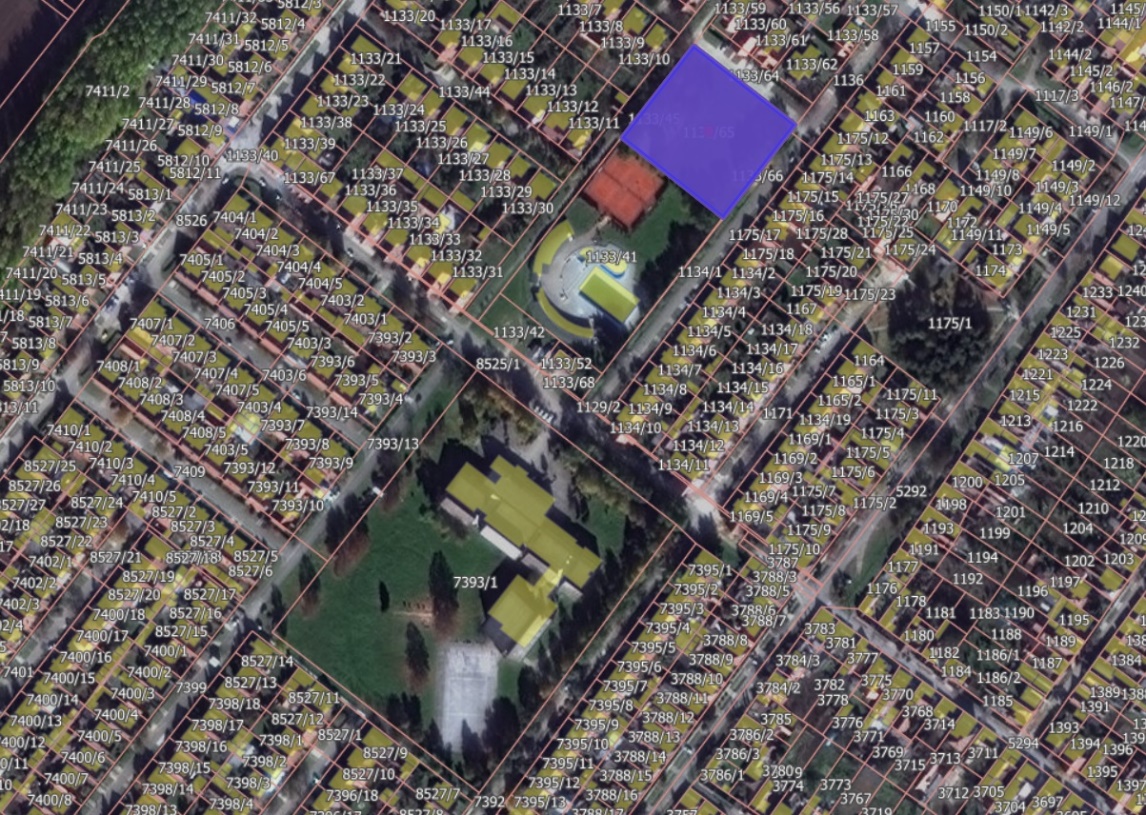 Slika 1 - Pogled iz vazduha na parcelu br. 1133/65 KO Šid, na kojoj će se nalaziti planirani objekatPlanirane intervencijeZbog povećanih zahteva za predškolskim obrazovanjem na teritoriji Opštine Šid, javila se potreba za novom gradnjom predškolskog objekta. Novoprojektovani objekat je predviđen za vaspitanje 162 dece.Planirani radovi na dogradnji novog dela objekta obuhvataju sledeće radove:Priprema gradilišta za početak izvođenja radova. Radovi podrazumevaju prijavu radova, ograđivanje i obeležavanje gradilišta, postavljanje dve gradilišne table na vidnim mestima, obezbeđenje prolaza, ulaza za vozila i ljude, kontrolu prolaza, primenu mera BZNR, montažu i demontažu privremenih objekata (baraka) za smeštanje alata materijala i presvlačenje radnika obezbeđenje priključaka (voda i struja) i izradu privremenih pristupnih puteva koji omogućavaju odgovarajuću manipulaciju mehanizacijom radi izvođenja radova i dopreme materijala. Pozicija obuhvata sve neophodne radnje da se gradilište pripremi u skladu sa Planom preventivnih mera i važećim zakonima i propisima RS.Zemljani radovi (skidanje sloja humusa, iskop za temelje, nasipanje zemlje i šljunka, odvoz viška iskopane zemlje),Betonski radovi (izgradnja temelja, izgradnja stubova, ploče, greda, stepeništa i spoljnog trotoara)Armirački radovi (nabavka, transport, ispravljanje, sečenje, čišćenje i ugradnja armature),Zidarski radovi,Tesarski radovi (izgradnja krovne konstrukcije),Izolaterski radovi,Stolarski radovi,Bravarski radovi,Pokrivački radovi,Limarski radovi,Fasaderski radovi,Keramičarski radovi,Podopolagački radovi,Molersko-farbarski radovi,Suvomontažni radovi,Aktivnosti provere sigurnosti,Završni radovi.Objekat dečijeg vrtića je pravougaone osnove dimenzija 39,14x26,84 m i dimenzija nadstrešnica 2 x 24,97 m, 1,5x12,55 m, 1,5x15,68 m sa ukupnom bruto površinom od 1142,05 m². Predmetni objekat pripada kategoriji V, klasifikacione oznake 126310- Zgrade u kojima se obavlja predškolsko obrazovanje (jaslice, vrtić). Projektovano je 6 ulaza u objekat. Glavni ulaz u objekat je iz ulice Simeuna Piščevića. Novoprojektovani objekat ima 7 jedinica soba za dečiji boravak sa toaletima, višenamenski prostor u centralnom delu objekta, distributivnu kuhinju i prateće prostorije za kuhinjsko osoblje sa posebnim ulazom, zatim sobu za vaspitače, vešeraj, prostoriju za izolaciju i trijaž, prostoriju za administraciju, portirnicu i vetrobran, magacin za inventar, neophodne tehničke prostorije, kao i prostorije za kotlarnicu sa pratećim prostorijama za odlaganje peleta sa posebnim ulazom. U planiranom objektu je predviđen boravak 162 dece, odnosno u jednoj sobi za boravak dece je predviđeno 17-20 dece. Kuhinja u objektu je projektovana kao distributivna kuhinja sa svim potrebnim kuhinjskim elementima za skladištenje i serviranje hrane na dnevnom nivou. U trpezariji je predviđeno serviranje 20 obroka za jednu grupu dece, s tim što je serviranje hrane omogućeno i u sobama za boravak dece. Višenamenski prostor je predviđen za igru dece i održavanje dečijih priredbi. Unutrašnja visina od gotovog poda prizemlja do spuštenog plafona iznosi 280cm, a u delu iznad svetlarnika 576 cm.Planirani objekat sadrži vodovodnu-sanitarnu mrežu hladne vode, mrežu tople vode, spoljašnju i unutrašnju hidrantsku mrežu , instalaciju fekalne kanalizacije i instalaciju atmosferske kanalizacije. Objekat će biti priključen na gradsku vodovodnu i kanalizacionu mrežu, u svemu prema prethodnim uslovima nadležnog javnog preduzeća i prema posebnoj svesci u okviru projekta. Napajanje objekta električnom energijom vršiće se iz lokalne distributivne mreže. Za objekat je predviđen sistem grejanja sa nezavisnom kotlarnicom na pelet. Nije predviđeno korišćenje drugih energenata za potrebe objekta (ugalj, gas). Kuhinja je distributivna. Objekat je projektovan u skladu sa Lokacijskim uslovima za katastarsku parcelu br. 1133/65 KO Šid, ROP-SID–33064-LOC-1/2019 izdatih dana 21.11.2019. Opština Šid, Služba za urbanizam, objedinjenu proceduru i zaštitu životne sredine, a prema zvaničnom Projektu za građevinsku dozvolu izrađenim od strane PROJEKT VIZIJA TIM DOO NOVI SAD, Bulevar Cara Lazara 110/b1, 21000 Novi Sad za koji je izdata građevinska dozvola. Ovim PzUŽSSO razmatra se izgradnja novog objekta kao intervencija planirana ovim potprojektom.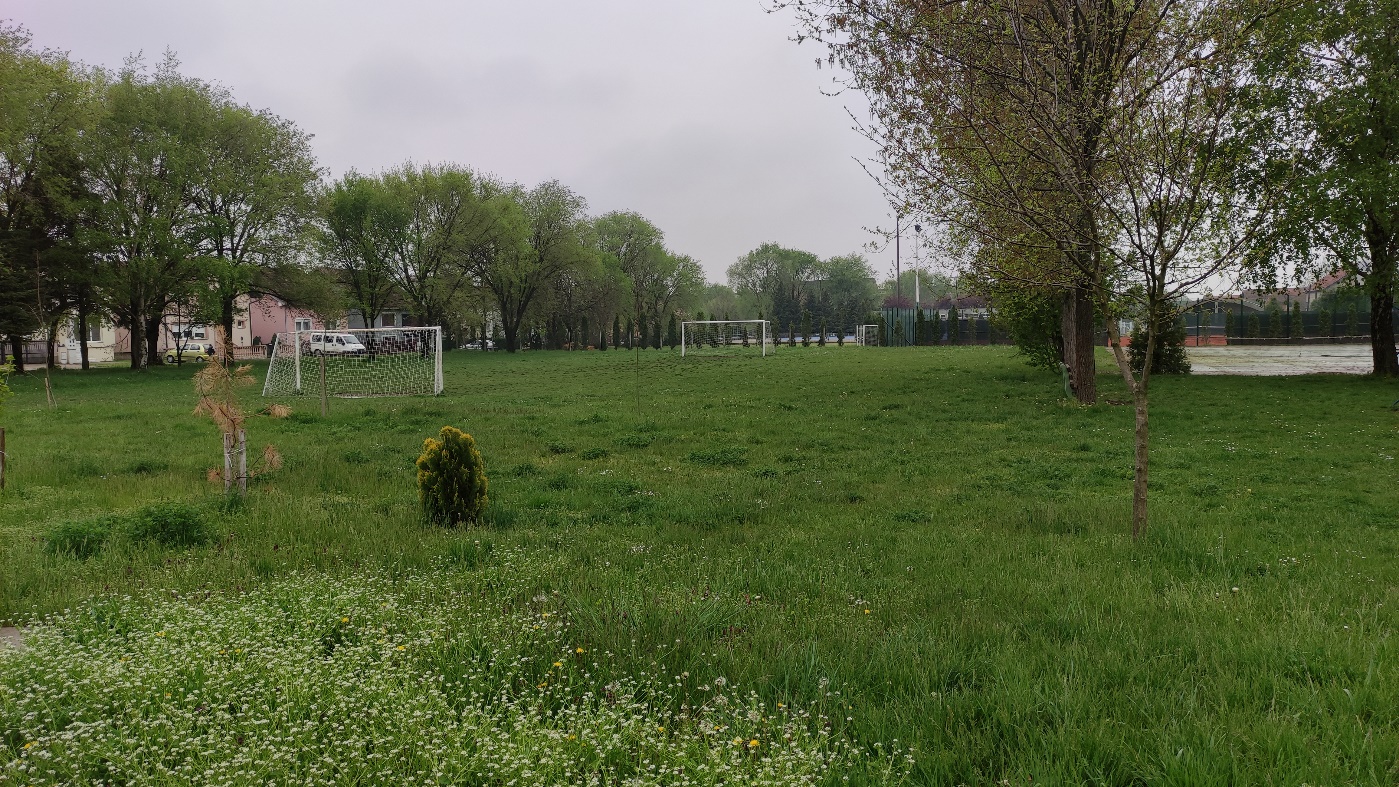 Slika  2 - Prikaz lokacije na kojoj je planirana izgradnja objekta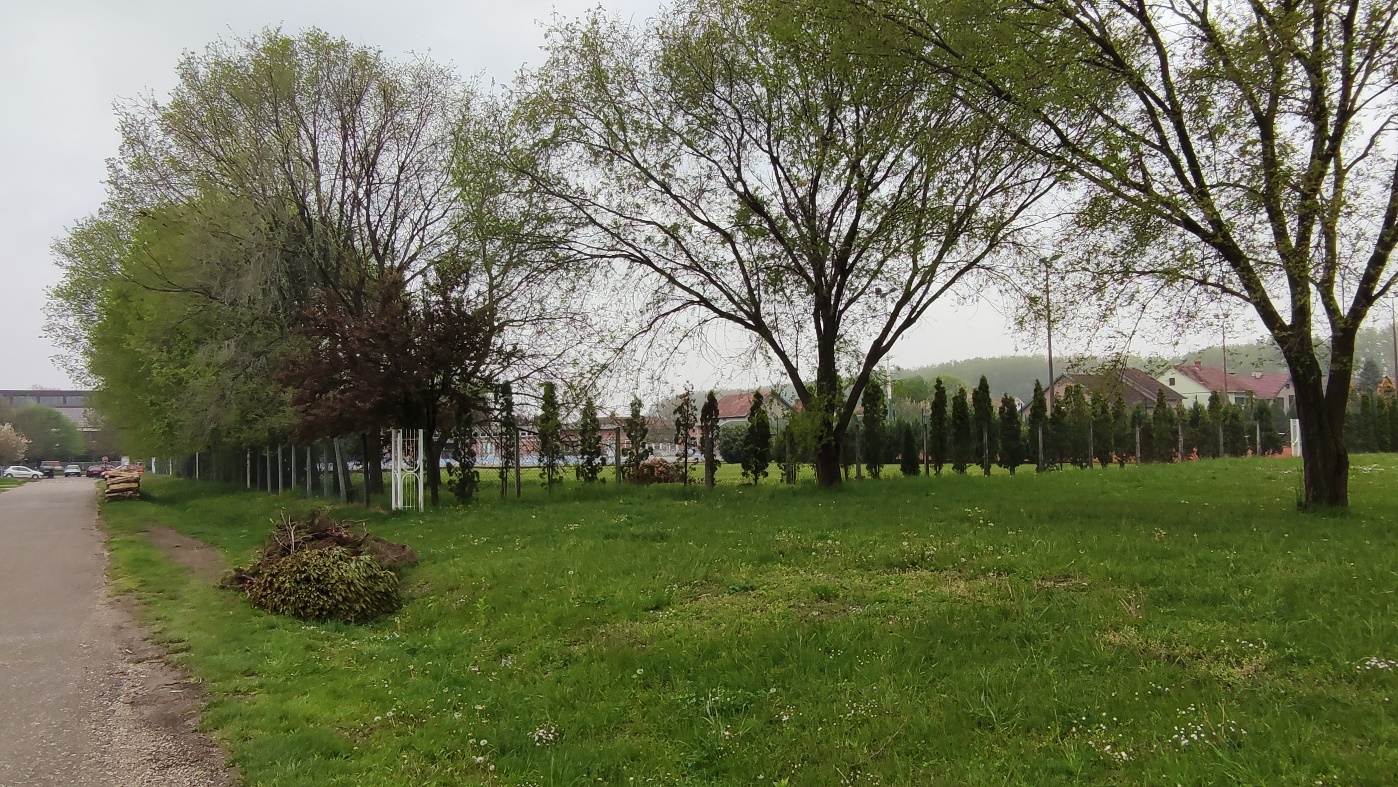 Slika  3 - Prikaz lokacije na kojoj je planirana izgradnja objekta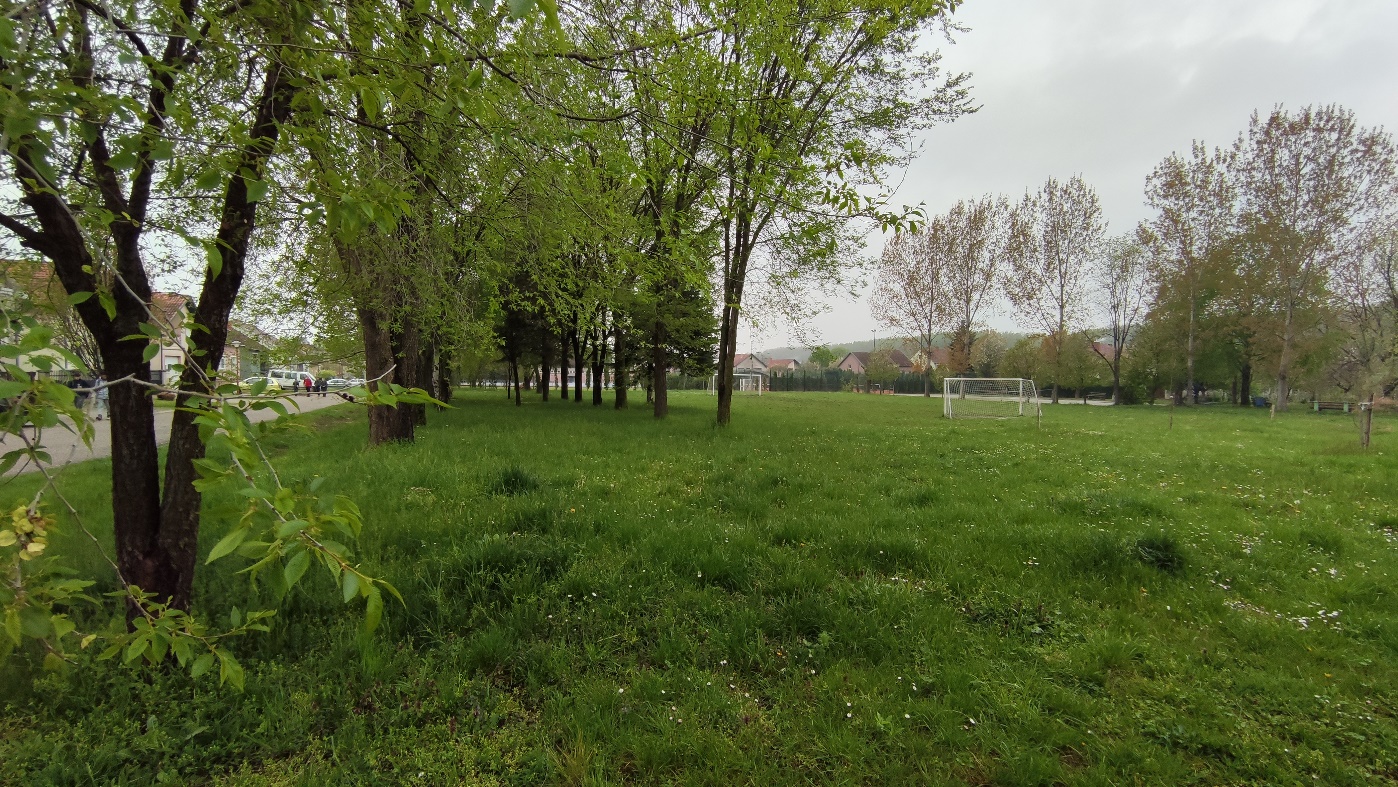 Slika  4 - Prikaz lokacije na kojoj je planirana izgradnja objekta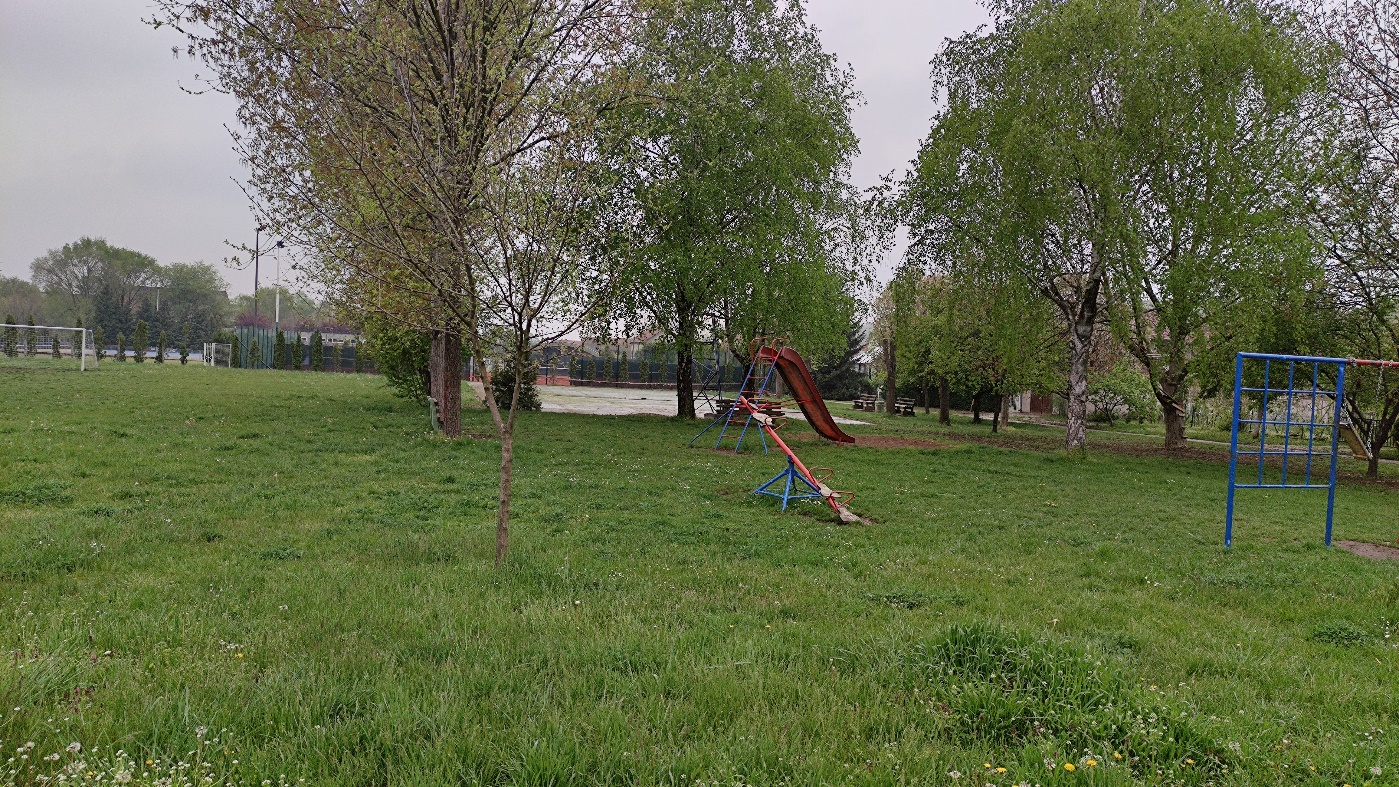 Slika  5 - Prikaz lokacije na kojoj je planirana izgradnja objekta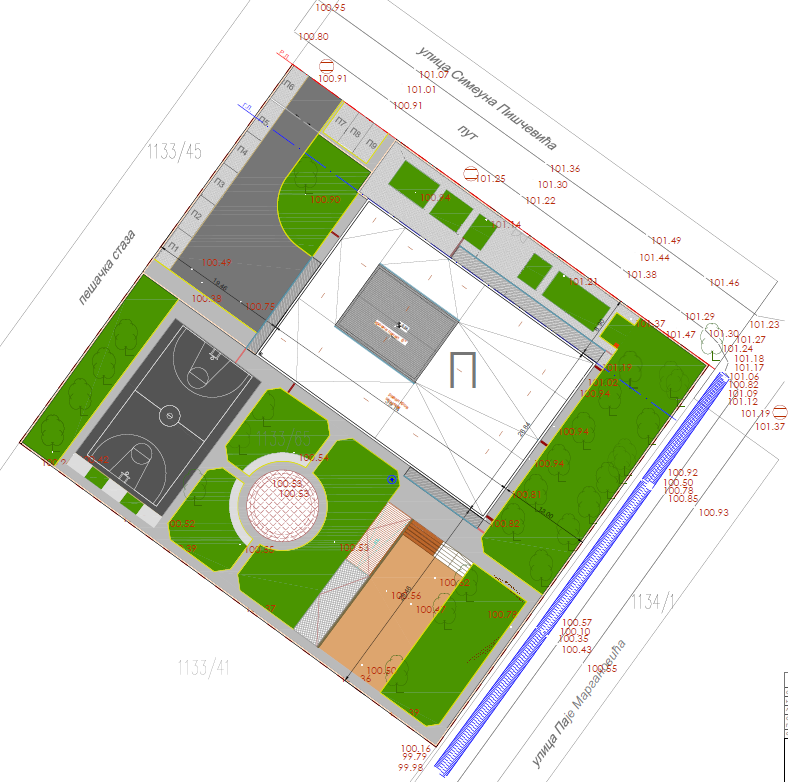 Slika  6 - Položaj planiranog objektaVažne okolnosti koje treba uzeti u obzirKako je predviđeno Projektom za građevinsku dozvolu, lokacija predloženog potprojekta u Opštini Šid poseduje glavne infrastrukturne priključke za pijaću vodu, sakupljanje i odnošenje smeća, električno osvetljenje, telefonski priključak i priključak na kanalizacionu mrežu. Kako se gradilište nalazi na postojećem i operativnom urbanizovanom području, uticaji na životnu sredinu tokom izvođenja građevinskih radova biće ograničeni na one koji su zajednički svim građevinskim aktivnostima – zagađenje vazduha, prašina i buka, vibracije tla, poremećaji lokalnog zemljišta i eventualno zagađenje podzemnih voda. Većina negativnih uticaja moguća je samo privremeno (tokom izvođenja radova) i biće ograničenog obima. Kako je predmet ovog Plana izgradnja novog objekta u svojstvu planirane intervencije u okviru ovog potprojekta, očekivano je da će se time stvoriti različiti tokovi otpada, kojima će se upravljati kao što je opisano u narednim odeljcima ovog dokumenta.Primena dobre inženjerske prakse i odgovarajuća kontrola gradilišta i izvršenja ugovora, međutim, doprineće smanjenju ili potpunom izbegavanju štetnih uticaja. Kako bi se izbegli, sprečili ili ublažili mogući bezbednosni i zdravstveni rizici po radnike i zajednicu, potencijalni ekološki uticaji na kvalitet vazduha, podzemnih voda, ometanje bukom, stvaranje otpada i upravljanje otpadom, predlažu se dobre prakse rušenja/izgradnje, koje uključuju mere ublažavanja uticaja predviđenih sledećim Planom za ublažavanje štetnih uticaja na životnu sredinu (odeljak 13 ovog PzUŽSSO). Glavna odgovornost za sprovođenje mera predviđenih ovim PzUŽSSO leži na Izvođaču/Podizvođaču radova, koji mora da uzme u obzir i svakodnevno primenjuje sve propisane preventivne mere i mere za ublažavanje uticaja. Stručni nadzor mora da nadzire primenu mera za ublažavanje uticaja na životnu sredinu koje sprovodi Izvođač/Podizvođač radova, kao i da im pruža uputstva odnosno naloge za korekciju tamo gde je to potrebno. Prema republičkim zakonima, glavna odgovornost kad je reč o inspekcijskom nadzoru leži na opštinskim/gradskim organima (inspektoru za zaštitu životne sredine i komunalnom inspektoru), koji će biti uključeni u kontrolu primene mera za ublažavanje uticaja i primene predloženog Plana nadzora (odeljak 5 ovog dokumenta). Predškolska ustanova i njeno osoblje biće odgovorni za sprovođenje odredbi vezanih za zdravlje i bezbednost dece kako je opisano u Planu za ublažavanje uticaja na socijalno okruženje (odeljak 13) a u skladu s finansijskim sporazumom potpisanim između Opštine Šid i MPNTR. JUP oformljen u okviru MPNTR takođe će koordinisati sveukupni plan rada u vezi s ovim potprojektom, rokove za izgradnju, napredak u izvođenju potprojekta i pratiti primenu predloženih mera za izbegavanje odnosno smanjivanje na najmanju meru rizika po životnu sredinu, socijalno okruženje, zdravlje ili bezbednost.  U funkcionalnoj fazi, kad objekti predviđeni ovim potprojektom budu izgrađeni/dovršeni i u funkciji, glavna aktivnost u pogledu zaštite životne sredine biće u vezi sa bezbednošću objekta i opreme za korišćenje, uključujući i pripremu Plana redovnog i preventivnog održavanja objekta (vodovod i kanalizacija, grejanje, oprema), shodno relevantnoj regulativi Republike Srbije (Zakon o zaštiti od požara (SGRS br. 111/2009, 20/2015, 87/2018 i 87/2018). Dalje sprovođenje mera ublažavanja uticaja u funkcionalnoj fazi uglavnom je povezano sa opštim pristupom objektu, redovnim aktivnostima održavanja, očuvanjem novog objekta kroz kontinuirano obrazovanje i promocijom društveno odgovornog ponašanja korisnika.6. ODGOVORNOST ZA UPRAVLjANjE ŽIVOTNOM SREDINOM I SOCIJALNIM OKRUŽENjEMZa svaki potencijalni uticaj, ovim PzUŽSSO utvrđene su mera ili mere ublažavanja uticaja i strane odgovorne za primenu tih mera, tj.: Izvršni subjekti zaduženi za obavljanje posla. Za ovaj konkretan potprojekat, Izvođač/Investitor obezbediće od nadležnih republičkih i lokalnih organa sve neophodne ugovore i dozvole pre početka izvođenja građevinskih radova. Izvođači građevinskih radova preuzeće odgovornost za fizičku primenu mera za ublažavanje uticaja predviđenih ovim PzUŽSSO tokom faza izgradnje, u skladu s propisima Svetske banke i odgovarajućim zakonodavstvom Republike Srbije (gde će se primeniti stroži od ta dva). Subjekti koji vrše nadzor radova (koje izvodi Izvođač) proveravaju da li Izvođač primenjuje mere ublažavanja uticaja onako kako je planirano. Stručni nadzor (preduzeća, samostalni konsultanti) odgovoran je za to da se radovi i mere navedene u ovom Planu sprovode blagovremeno, pouzdano i na odgovarajući način, u skladu s dolenavedenom tabelom mera za ublažavanje uticaja. JUP IPVO ima službenu odgovornost prema MPNTR i SB za sprovođenje mera predviđenih ovim Planom, kao i propisivanja korektivnih mera u slucaju utvrđivanja neusklađenosti s Planom ili zakonom. Ukoliko se mere ne sprovedu na zadovoljavajući način i u dogovoreno vreme, JUP ima pravo obustaviti plaćanje do trenutka kada se utvrdi zadovoljavajuća primena propisanih mera i otklanjanja neusklađenosti.   Izvođač radova će pripremiti svoje izveštaje o usaglašenosti s PzUŽSSO u vidu kvartalnih izveštaja o napretku i podneće ih imenovanom Stručnom nadzoru, a on dalje Investitoru i JUP IPVO, kako je opisano u Odeljku 10 ovog dokumenta. Isto važi za angažovane na aktivnostima praćenja životne sredine i socijalnog okruženja i nadzora za njihov deo aktivnosti na ublažavanju uticaja i praćenju stanja životne sredine. Svaki izvođač radova obavezan je da na sredini trajanja projekta sastavi i dostavi imenovanom Stručnom nadzoru izveštaj o stanju životne sredine i socijalnog okruženja u kojem su navedene sve projektne aktivnosti sprovedene tokom polovine perioda sprovođenja projekta.  JUP podnosi polugodišnje izveštaje MPNTR i SB o tome kakav je status sprovođenja mera ublažavanja uticaja od strane Izvođača, koje su dodatne mere ublažavanja uticaja koje treba sprovesti, o slučajevima neusaglašenosti s neophodnim dozvolama u oblasti zaštite životne sredine, žalbama primljenih od stanovništva i nevladinih organizacija i o tome kako je na njih odgovoreno.7. KLAUZULE UGOVORA O IZVOĐENjU GRAĐEVINSKIH RADOVA VEZANE ZA ZAŠTITU ŽIVOTNE SREDINE I SOCIJALNOG OKRUŽENjAImplementacija mera za ublažavanje uticaja na životnu sredinu i socijalno okruženje tokom faze izgradnje biti će osigurana uključivanjem odgovarajućih klauzula u ugovore o izvođenju građevinskih radova. Ugovori o izgradnji moraju da uključe sve odredbe ovog Plana u svoje planove za ublažavanje uticaja na životnu sredinu i socijalno okruženje i za praćenje stanja životne sredine i socijalnog okruženja i da propišu najmanje sledeće obaveze Izvođača radova:  usklađenost s nacionalnim zakonodavstvom i standardima u vezi sa zaštitom životne sredine;  usklađenost sa Poliktikama i Operativnim procedurama Svetske banke;  odgovarajuć način uklanjanja otpada posle gradnje i iskopavanja;  vraćanje gradilišta u kvazi izvorno stanje po isteku radova, u skladu s relevantnom projektnom dokumentacijom (kao što je projekat za uređenje okoline); očuvanje bezbednosti i zdravlja na radu (konsultanti i izvođači radova angažovani na ovom potprojektu moraju se pridržavati svih odgovarajućih zakona i propisa koji se tiču bezbednosti i zdravlja na radu) i bezbednosti lokalne zajednice, uključujući zakone i propise u vezi COVID-19 na nacionalnom nivou, kao i smernice Svetske banke „Covid considerations for Construction Works“, usklađenost sa merama, zahtevima i elementima Plana za ublažavanje i praćenje uticaja na životnu sredinu i socijalno okruženje koje se tiču Izvođača. 8. REALIZACIJA POTPROJEKTAFunkcije upravljanja projektom, uključujući praćenje sprovođenja ovog PzUŽSSO, i svakodnevne aktivnosti u nadležnosti su Jedinice za upravljanje projektom (JUP) IPVO i MPNTR. Za potrebe ovog potprojekta, MPNTR se smatra Finansijerom, dok se gradska uprava smatra Investitorom. Finansijer i Investitor potpisuju ugovor o obostranim obavezama, čiji je ovaj Plan sastavni deo. Po završetku tenderske procedure, Finansijer i Investitor potpisuju sa Izvođačem ugovor o izvođenju radova. Stručni nadzor odgovoran za nadzor radova koje izvodi Izvođač biće izabran posle tenderske procedure i potpisaće odgovarajući ugovor sa Investitorom. JUP IPVO i MPNTR takođe će koordinisati sveukupni plan rada u vezi s ovim potprojektom, redosled i rokove gradnje, napredak u realizaciji projekta i primenu predloženih mera za izbegavanje odnosno ublažavanje rizika po životnu sredinu, zdravlje i bezbednost.  Tokom upotrebne faze, kad objekti predviđeni ovim potprojektom budu izgrađeni i u funkciji, glavna aktivnost na zaštiti životne sredine biće u vezi sa osiguranjem bezbednog korišćenja objekta i opreme, uključujući pripremu/ažuriranje Plana protivpožarne zaštite i Plana redovnog i preventivnog održavanje objekta (vodovod i kanalizacija, grejanje, oprema) u skladu sa odgovarajućom regulativom u Republici Srbiji.9. PRAĆENjEProjekat IPVO pratiće MPNTR i JUP. Informacije i podaci prikupljeni preko bilo kog subjekta zaduženog za sprovođenje Projekta biće uključeni u sveukupni okvir za praćenje i procenu. MPNTR će redovno obavljati aktivnosti praćenja i procene kroz projektne izveštaje, procenjivaće postignute rezultate i davati uputstva subjektima zaduženim za sprovođenje projekta o korektivnim merama.  Glavna odgovornost za primenu mera predviđenih ovim Planom za upravljanje životnom sredinom i socijalnim okruženjem leži na Izvođaču, koji mora da uzme u obzir i svakodnevno primenjuje sve predložene preventivne mere i mere ublažavanja uticaja. Stručni nadzor odgovoran je za kontrolu praktične primene mera za ublažavanje uticaja od strane Izvođača, za praćenje stanja i pružanje korektivnih uputstava ili izdavanje naloga za korekcije ako je potrebno, zajedno sa Investitorom i JUP IPVO. Prema nacionalnim zakonima, glavna odgovornost kad je reč o inspekcijskom nadzoru leži na opštinskim/gradskim organima (inspektorima za zaštitu životne sredine, komunalnim inspektorima, inspektorima za bezbednost i zdravlje, građevinskim inspektorima), koji će biti uključeni u praćenje primene mera za ublažavanje uticaja i predloženog Plana praćenja (Odeljak 6 ovog PzUŽSSO), u skladu sa odgovarajućom regulativom u Srbiji. Izvođač građevinskih radova mora da obavi sve aktivnosti praćenja definisane Planom za praćenje stanja životne sredine u okviru ovog PzUŽSSO, za aktivnosti za koje je angažovan. Stručni nadzor je odgovoran za praćenje svih građevinskih aktivnosti, uključujući zaštitu životne sredine tokom sprovođenja projekta. Plan praćenja za ovaj potprojekat treba izraditi na osnovu projektno-tehničke dokumentacije tako da u najmanju ruku sadrži:  elemente zaštite životne sredine, bezbednosti i zdravlja na radu i bezbednosti zajednice koje treba pratiti, kao i načine potvrde;  konkretna područja, lokacije i parametre koje treba pratiti;  standarde i kriterijume koji će se primenjivati;  trajanje praćenja; institucionalnu odgovornost za praćenje i nadzor; podatke o izveštavanju. Nacrt Plana praćenja životne sredine dat je u Odeljku 13 ovog dokumenta. Socijalne parametre projekta IPVO pratiće MPNTR i JUP i uključiti ih u okvirni dokument za praćenje i vrednovanje. Cilj praćenja socijalnih parametara jeste: izveštavanje odgovornih lica na projektu i blagovremeno pružanje informacija o pozitivnim i negativnim aspektima kao što je predviđeno ovim PzUŽSSO (Poglavlje 10 - Izveštavanje), na način koji omogućava promene sistema ako to bude potrebno, i,konačna ocena uspešnosti mera ublažavanja uticaja unetih u potprojekat tako da se utvrdi da li su početni socijalni uslovi potprojekata ponovo uspostavljeni, unapređeni ili pogoršani.  Plan praćenja za ovaj potprojekat uključivaće: sistematično evidentiranje socijalnog nadzora projektnih aktivnosti tako da omogući jednostavnu pretragu i nalaženje svih dokumenata na zahtev MPNTR i Svetske banke, praćenje i dokumentovanje konsultacija sa zainteresovanim stranama iz lokalne zajednice koje su prethodile ovom potprojektu, praćenje žalbi podnetih u vezi sa ovim potprojektom.10. IZVEŠTAVANjEProces izveštavanja na ovom potprojektu odvijaće se na četiri nivoa, kao što je opisano dole: Nivo 1. Izveštaji koje Izvođač podnosi Stručnom nadzoru Izvođač će pripremiti izveštaje o usaglašenosti s PzUŽSSO kao Kvartalni izveštaj o napretku PzUŽSSO i kao Krajnji izvštaj o PzUŽSSO, i podneti ga imenovanom Stručnom nadzoru. Ovi izveštaji podnosiće se i na srpskom i na engleskom jeziku, u štampanom i elektronskom obliku. U tim izveštajima biće dokumentovana primena mera zaštite i ublažavanja uticaja na životnu sredinu, zajedno s propisanim aktivnostima praćenja u datom kvartalnom periodu izveštavanja za kvartalne izveštaje i tokom čitavog perioda trajanja projekta za Krajnji izveštaj. Izvođač će voditi računa o kvalitetu životne sredine na osnovu planova za ublažavanje uticaja i praćenje, koji su sastavni deo ovog PzUŽSSO.  Nivo 2. Izveštaji koje Stručni nadzor podnosi Investitoru Imenovani Stručni nadzor podnosi Kvartalni izveštaj o implementaciji PzUŽSSO i usklađenosti, i Krajnji izveštaj o uticaju na životnu sredinu Investitoru (gradu). Na osnovu ugovora potpisanog između Finansijera (MPNTR), Investitora (grada) i Izvođača, imenovani Stručni nadzor proslediće ove izveštaje Investitoru (gradu) najviše tri radna dana po prijemu istih od Izvođača. Nivo 3. Izveštaji koje Investitor podnosi JUP IPVO/MPNTR Investitor (grad) podnosi JUP IPVO/MPNTR Kvartalni izveštaj o napredovanju PzUŽSSO i Konačni izveštaj o uticaju na životnu sredinu. Na osnovu ugovora potpisanog između Finansijera (MPNTR), Investitora (grada) i Izvođača, Investitor će proslediti ove izveštaje JUP IPVO najviše tri radna dana po prijemu istih od Stručnog nadzora.  Predškolska ustanova posredstvom Investitora (grada) dostavlja informacije o napretku koji se tiču mera za koje su prema ovom Planu odgovorni Predškolska ustanova i njeno osoblje. Ova obaveza Predškolske ustanove zasniva se na sporazumu potpisanom između finansijera (MPNTR) i Investitora (grada). Nivo 4. Izveštaji koje JUP IPVO podnosi SB Kako je predviđeno Projektnim operativnim priručnikom (POP) i Dokumentom o oceni izvodljivosti projekta, JUP IPVO će MPNTR i SB slati najmanje polugodišnje izveštaje o statusu mera ublažavanja uticaja koje sprovode izvođači, dodatnim merama ublažavanja uticaja koje bi mogle biti potrebne, slučajevima neusaglašenosti s primenljivim ekološkim dozvolama, pritužbama lokalnog stanovništva i NVO i načinu na koji je na njih odgovoreno. Praćenje i usklađenost sa ODUŽSSO i PzUŽSSO za ovu konkretnu lokaciju tokom sprovođenja projekta vršiće JUP IPVO (stručnjak za pitanja zaštite životne sredine i stručnjak za socijalna pitanja) i o tome barem jednom pismeno izvestiti Banku tokom realizacije ovog potprojekta, ali najmanje jednom u tri meseca. Posebne odredbe vezane za izveštavanje Za sve nivoe izveštavanja opisane gore važi da, u slučaju bilo kakve nesreće ili ugrožavanja životne sredine odnosno u slučaju incidenata povezanih sa zdravljem i bezbednošću na radu, uključujući ali se ne ograničavajući na teške povrede na radu, gubitak ekstremiteta ili smrt uzrokovanu aktivnostima na gradilištu, JUP IPVO i SB moraju o tome bez odlaganja biti obavešteni. Izveštavanje će bez odlaganja teći od nivoa 1 do nivoa 4, a sve ukupno do izveštavanja najviše instance ne sme proći više od 24 časa od trenutka događaja. Izvođač ima konačnu odgovornost za izveštavanje i saopštavanje vesti o incidentu nadležnom Stručnom nadzoru i relevantnim organima Republike Srbije. JUP IPVO ima krajnju odgovornost za izveštavanje i pružanje dodatnih informacija SB o incidentima, prema potrebi i od slučaja do slučaja.11. IZVEŠTAJ O PROCENI UTICAJA NA ŽIVOTNU SREDINU12. IZVEŠTAJ O PROCENI UTICAJA NA SOCIJALNO OKRUŽENjEU skladu sa Okvirnom politikom raseljavanja (OPR) i ODUŽSSOP sprovedena je detaljna provera aktivnosti u okviru ovog potprojekta i izvršena je analiza štetnih uticaja na socijalno okruženje u skladu sa usvojenom listom elemenata za analizu (Prilog 3). Na osnovu analize zaključeno je da potprojekat neće imati štetne uticaje na socijalno okruženje koji aktiviraju OP 4.12. Ostali utvrđeni uticaji na socijalno okruženje biće ublaženi kroz ovaj PzUŽSSO. Detaljna provera bila je usmerena na sledeće kategorije:  Vlasništvo nad zemljom na kojoj će novi objekat biti podignut.  Planirano je da se potprojekat realizuje u okviru Komponente 1, a predviđena je izgradnja novog objekta dečje ustanove u Šidu.Lokacija planiranog objekta se nalazi na adresi Paje Marganovića bb, na katastarskoj parceli 1133/65 KO Šid, opština Šid. Objekat je slobodnostojeći, orijentisan uz severoistočnu ivicu parcele i udaljen od granice parcele 8.9 m. Na parceli nema postojećih objekata. Parcela je pravilnog oblika, površine 4662 m², a prostire se u pravcu severoistok-jugozapad, neposredno uz ulice Paje Marganovića i Simeona Piščevića. Prema podacima iz Republičkog geodetskog zavoda, katastarska parcela br. 1133/65 KO Šid vodi se kao zemljište u građevinskom području u javnoj svojini Opštine Šid. Za potrebe realizacije projekta nije izvršena eksproprijacija, odnosno nije došlo do prelaska privatnog vlasništva u javno. Katastarski podaci pružili su dovoljno dokaza da ne postoji treće lice koje polaže formalno pravo vlasništva i koje bi zahtevalo prenos prava zarad izvođenja planiranih aktivnosti. Uticaji na socijalno okruženje koji su izvan OP/BP 4.12 KP 1133/65 KO Šid se nalazi u prostoru individualnog porodičnog stanovanja, koje po Planu generalne regulacije za gradsko područje pripada zoni stanovanja srednjih gustina. U njenom okruženju, sa jugozapadne strane parcele, nalazi se kompleks gradskog bazena. Ostatak okruženja čine stambeni objekti individualnog stanovanja.U PzUŽSSO za ovaj potprojekat razmotriće se potencijalni bezbednosni rizici usled pojačanog saobraćaja u naselju i prisustva građevinskih mašina i samog izvođenja građevinskih radova. Mere ublažavanja ovih uticaja treba da budu u skladu sa Odeljkom 8 ovog Plana, koji se primenjuje na Projekat. PzUŽSSO sadrži set mera ublažavanja uticaja osmišljenih tako da maksimalno smanje rizike. Mere ublažavanja uticaja treba između ostalog da budu usmerene na to da na najmanju meru svedu:  rizike izloženosti građevinskom saobraćaju , rizike po zdravlje i bezbednost lokalne zajednice, uključujući smetnje nastale kao posledica izvođenja građevinskih radova (povišeni nivoi buke, vibracija i prašine),nanošenje štete na objektima privatne i javne infrastrukture.Građevinski radovi odvijaće se tokom uobičajene građevinske sezone između 15. marta i 15. novembra, a van tog perioda u zavisnosti od vremenskih uslova. Uticaji koji bi mogli bitno remetiti ukupno funkcionisanje okolnih objekata će biti smanjeni na najmanju moguću meru primenom mera ublažavanja datih u ovom dokumentu. Značajni uticaji mogu se javiti usled izloženosti buci i prašini ukoliko ti uticaji nisu na odgovarajući način ublaženi merama ublažavanja uticaja predviđenim Planom za ublažavanje uticaja na socijalno okruženje i odgovarajućim stručnim nadzorom. Mere ublažavanja uticaja predviđene u Odeljku 14 Plana za ublažavanje uticaja na socijalno okruženje usaglašene su s rasporedom izvođenja građevinskih radova.13. PLAN ZA UBLAŽAVANjE UTICAJA NA ŽIVOTNU SREDINUOpšte odredbeOdredbe za konkretan potprojekat 14. PLAN ZA UBLAŽAVANjE UTICAJA NA SOCIJALNO OKRUŽENjE15. PLAN PRAĆENjA STANjA ŽIVOTNE SREDINE16. PLAN PRAĆENjA STANjA SOCIJALNOG OKRUŽENjA17. PLAN ZA UKLjUČIVANjE ZAINTERESOVANIH STRANA I ŽALBENI MEHANIZAMPlan za uključivanje zajedniceUzimajući u obzir obim, trajanje građevinskih radova, lokaciju potprojekta i ograničen prostorni uticaj, zainteresovane strane koje treba uključiti u potprojekat jesu članovi zajednice nastanjeni u neposrednoj blizini lokacije potprojekta i na širem području uticaja. Kroz konsultacije, odnosno širenje pisanih informacija, roditeljima će se pružiti detaljne informacije o planiranim građevinskim radovima, dostupnoj tehničkoj dokumentaciji, vremenskim okvirima i mogućim uticajima, i pozitivnim i negativnim, na blagostanje dece, uključujući i mere ublažavanja uticaja koje će se primenjivati. Povezanost zajednice i dobri međusobni odnosi opštine i zajednice, omogućavaju uključivanje zainteresovanih strana u ovaj Plan za upravljanje životnom sredinom i socijalnim okruženjem i time olakšavaju inkluziju. Zainteresovane strane će se uključiti kroz pružanje informacija sve vreme izvođenja potprojekta putem: objavljivanja nacrta Plana i javne rasprave – s obzirom na izbijanje i širenje virusa COVID-19 u Republici Srbiji, u zavisnosti od trenutne situacije i epidemiološke slike u zemlji, javne konsultacije će se odviti na neki od sledeća dva načina:Ukoliko su javna okupljanja dozvoljena, biće organizovana javna rasprava na kojoj će biti objavljen nacrt Plana, kao i podaci o planiranim građevinskim aktivnostima, planiranom početka i završetku radova, mogućim pozitivnim i negativnim uticajima na dobrobit dece, kao i merama ublažavanja koje će biti primenjene. Na javnoj raspravi će biti dostupni i štampani primerci žalbenog formulara. Zainteresovane strane će biti u mogućnosti da svoja pitanja postave tokom javnog uvida koji će trajati najmanje 15 dana od objavljivanja nacrta Plana putem elektronske pošte ili lično, u prostorijama opštinske uprave Opštine Šid, kao i tokom trajanja javne rasprave. Ukoliko prethodno navedeno nije moguće zbog zabrane okupljanja, snimak predstavljanja Plana će biti emitovan na internet stranici Opštine Šid. Tom prilikom će se izneti podaci o planiranim građevinskim aktivnostima, početku i planiranom završetku radova, mogućim pozitivnim i negativnim uticajima na dobrobit dece, kao i merama ublažavanja koje će biti primenjene. Informacije o emitovanju će biti dostupne na internet stranici Opštine (Општина Шид | Официјални сајт (sid.rs)), kao i u štampanim i elektronskim medijima. Zainteresovane strane će biti u mogućnosti da svoja pitanja postave u roku od 15 dana, putem elektronske pošte. konsultacije sa lokalnom zajednicom na temu tehničke dokumentacije organizovane su 28.04.2021. godine. Konsultacije su održane uz primenu svih epidemioloških mera usled trenutne situacije vezano za pandemiju Covid-19. Zapisnik sa konsultacija dan je u prilogu 6 ovog dokumenta. Zapisnik će kao deo ESMPa biti široko dostupan svim zaiteresvanim stranama i objavljen putem uobičajenih kanala komunikacije ovog Projekta, na veb-sajtu projekta IPVO i na veb-sajtu Opštine Šid. Evidencija o konsultacijama je vođena kako bi se dokumentovali indikatori prelaznih rezultata projekta;širenja informacija i podizanja svesti o funkcionisanju žalbenog mehanizma – tokom javne rasprave o nacrtu ovog Plana biće objašnjeni važni elementi mehanizma, uključujući uloge i odgovornosti, pristupna mesta, žalbeni ciklus i druge dostupne pravne lekove na republičkom nivou. Žalbeni formular će biti dostupan na veb-sajtu Opštine (Општина Шид | Официјални сајт (sid.rs)), a štampani primerci će biti raspoloživi u prostorijama opštinske uprave Opštine Šid;informacija o građevinskim radovima – informacije o građevinskim radovima biće dostupne na gradilištu. Table s podacime biće istaknute u skladu sa standardima te privredne grane i republičkim propisima. Materijali koji će se koristiti tokom ovog angažovanja biće prilagodljivi i uključivaće, između ostalog konsultativne sastanke i vođenje kroz proces ulaganja žalbi sve do završetka radova. Žalbeni mehanizamZa potrebe ovog projekta osmišljen je Žalbeni mehanizam. Imajući u vidu vrstu potencijalnih uticaja Projekta, postoji i centralni žalbeni mehanizam za Projekat, tj. Centralni pult za pružanje povratnih informacija, na nivou subjekta koji sprovodi projekat u okviru MPNTR. Žalbenom mehanizmu moguće je pristupiti preko sledećeg linka: www.ecec.mpn.gov.rs. Centralni pult će služiti i kao informativni centar i kao žalbeni mehanizam u okviru Projekta, i biće dostupan svim stranama pogođenim sprovođenjem svih potkomponenti Projekta. On će se primenjivati na sve projektne aktivnosti i relevantan je za sve lokalne zajednice na koje projektne aktivnosti sprovedene u okviru pojedinačnih segmenata imaju uticaja. Centralni pult će biti odgovoran za prikupljanje i rešavanje žalbi i komentara sledeće grupe subjekata: stanovnici zainteresovani za Projekat, odnosno oni koji su pogođeni projektom a koji stanuju u Šidu.Centralni pult je oformljen na vreme, kako bi se na adekvatan način upravljalo žalbama i odgovorilo na žalbe stanovništva iz područja uticaja Projekta primljenih u različitim fazama projekta. Takođe će biti odobren prijem žalbi u vezi sa izgradnjom, funkcionisanjem i zatvaranjem potprojekta. Uz to, ova procedura će pomoći u unapređenju društvenog učinka Projekta, pošto su broj i priroda primljenih primedbi pokazatelj načina na koji se Projekat sprovodi, kao i ponašanja zaposlenih i izvođača. MPNTR će se postarati da u potpunosti informiše osobe pogođene projektom o žalbenom mehanizmu tako što će ih obavestiti o postojanju i ulozi Centralnog pulta, njegovoj funkciji, osobama za kontakt i procedurama za podnošenje žalbi u pogođenim područjima. Informacije o Centralnom pultu biće dostupne: na sajtu MPNTR (www.ecec.mpn.gov.rs), u brošurama koje će biti dostupne pogođenom stanovništvu, na oglasnim tablama i veb-sajtu Opštine Šid (Општина Шид | Официјални сајт (sid.rs)). Podnošenje žalbiProcedura podnošenja žalbi je osmišljena tako da bude dostupna, efikasna, jednostavna, razumljiva i bez troškova za podnosioca žalbi. Sve žalbe će se upućivati Centralnom pultu za pružanje povratnih informacija lično, telefonski ili pisanim putem, popunjavanjem obrasca za podnošenje žalbi telefonom na broj 011/3613734, i-mejlom (ecec@mpn.gov.rs), poštom ili dostavljenim lično u kancelariju Izvođača na gradilištu i u JUP, u zgradi Ministarstva prosvete, nauke i tehnološkog razvoja u Nemanjinoj 22 - 26, 11000 Beograd, Koviljki Vidojević. Obrazac za podnošenje žalbi dat je u Prilogu 2. Upravljanje žalbama Čim se žalba pribeleži, uradiće se brza procena kako bi se potvrdila priroda žalbe i odredila njena težina. U roku od tri dana od prijema žalbe, objavljuje se da je slučaj registrovan a podnosiocu žalbe potvrđuje se da je žalba primljena i daju se osnovne informacije o narednom koraku. Sledi istraživanje kako bi se problem sagledao iz perspektive podnosioca žalbe i razumele akcije koje podnosilac žalbe zahteva. Rok za rešavanje žalbe je 14 dana od trenutka obaveštenja podnosioca o prijemu žalbe. Centralni pult će istražiti slučaj tako što će razmotriti činjenice i okolnosti, razgovarati sa svim uključenim i relevantnim zainteresovanim stranama. Posle istraživanja, u zavisnosti od težine i vrste žalbe, s podnosiocem žalbe razmatra se privremena odluka. Samo u izuzetnim situacijama objavljuje se jednostrano rešenje. Konačan dogovor treba da bude konkretan i blagovremen. Žalba se zatvara kad se potvrdi sprovođenje odluke. Čak i ako se ne postigne sporazum ili se žalba odbaci, važno je dokumentovati rezultate, postupke i napor uložen u rešavanje žalbe pre zatvaranja slučaja. Praćenje žalbi Vodiće se registar žalbi koji će sadržati sve potrebne elemente koji će omogućiti razvrstavanje žalbi prema polu osobe koja ulaže žalbu, kao i prema vrsti žalbe. Svaka žalba uneta u registar će kao minimum sadržati sledeće podatke: opis žalbe, datum potvrde o prijemu žalbe koja se izdaje podnosiocu žalbe,  opis preduzetih aktivnosti (istraživanje, korektivne mere), i datum rešavanja i zatvaranja/pružanja povratnih informacija podnosiocu žalbe.Izveštavanje o odgovorima na žalbe  Uloga Centralnog pulta, osim da odgovara na žalbe, biće da beleži i čuva primljene komentare i žalbe i da održava Centralni registar žalbi, koji administrira Stručnjak za vezu sa zajednicom, kojeg imenuje JUP. Kako bi svi bili upoznati sa ovim alatom i njegovim rezultatima, Centralni pult će kvartalno ažurirati podatke, koji će biti dostupni na zvaničnom sajtu projekta IPVO: www.ecec.mpn.gov.rs. Ažurirani podaci biće razvrstani po polu i vrsti žalbe/pritužbe. U cilju održavanja kontinuiranog dijaloga, organizovaće se kvartalni sastanci s javnošću, na kojima će se raspravljati o rezultatima žalbi uopšte i o izveštajima o primljenim žalbama/pritužbama i informisala zajednica o trenutnim aktivnostima na Projektu. 18. IZVEŠTAJ SA JAVNE RASPRAVEJavne rasprave o projektnom rešenju održane su za ovu lokaciju 28.04.2021 u prostorijama opštinske uprave. Prisutno je bilo 9 osoba, plus predstavnici Ministarstva. Priusutnima je predstavljena tehnička dokumentacija i objašnjeni rokovi za implementaciju. Zapisnik sa ovih konsultacija nalazi se u prilogu 6 ovog dokumenta.Predstavljanje ovog dokumenta počelo je 04. juna 2021. godine kada su JUP IPVO i Opština Šid objavili poziv za javnu raspravu upućen javnosti, telima i institucijama zainteresovanim za ovaj dokument. Javnost i ostale zainteresovane strane i institucije pozvane su da učestvuju u procesu javne rasprave o nacrtu ovog dokumenta. Predmetni dokument i poziv za javnu raspravu bili su dostupni putem sledećih kanala:nacrt dokumenta na srpskom jeziku predstavljen je na zvaničnoj internet stranici projekta IPVO https://ecec.mpn.gov.rs/wp-content/uploads/2021/06/ESMP-%C5%A0id.pdf, nacrt dokumenta na srpskom jeziku predstavljen je na internet stranici Opštine Šid https://sid.rs/esmp-i-poziv-na-javne-konsultacije-za-objavljivanje/, štampani primerak nacrta dokumenta bio je dostupan u prostorijama opštinske uprave Opština Šid, ul. Karađorđeva br.2, 22240 Šid;poziv za učešće u javnoj raspravi objavljen je na internet stranicama projekta IPVO i Opštine i istaknut na oglasnoj tabli u zgradi opštinske uprave.Predstavljanje PzUŽSSO završeno je organizovanjem javne rasprave i prezentacijom ovog dokumenta održanim 21. juna 2021 sa početkom u 12h u prostorijama opštinske uprave Opštine Šid, u skladu sa svim marama i preporukama koje su na snazi usled pandemije virusa COVID-19. Javnu raspravu i predstavljanje ovog PzUŽSSO sproveo je konsultant JUP-a za pitanja životne sredine i za socijalna pitanja kroz PowerPoint prezentaciju. Rasprava o sadržaju nacrta ovog PzUŽSSO bila je usredsređena na potencijalne negativne uticaje kako na životnu sredinu tako i na socijalno okruženje, i na pozitivne uticaje u smislu očekivanih opštih razvojnih ciljeva projekta. Ukupno 12 zainteresovanih strana prisustvovalo je javnoj raspravi, a zastupljenost zainteresovanih strana bila je sasvim adekvatna. Spisak prisutnih sa potpisima dat je u nastavku ovog odeljka.Rasprava je održana u vidu participatorne diskusije, a sve zainteresovane strane bile su upoznate s Projektom, što je za rezultat imalo korisnu raspravu. Oni su takođe izrazili očekivanje da će se s realizacijom potprojekta početi u najskorijem roku i svi su izraiskazali punu podršku. Potvrdili su da je tokom faze planiranja ostvarena smislena komunikacija i uključivanje svih zainteresovanih strana.Sastanak je počeo po rasporedu u 12h. Zainteresovanim stranama detaljno su predstavljeni aspekti životne sredine, procena uticaja na životnu sredinu kao i predviđene mere za ublažavanje tih uticaja, procena uticaja na socijalno okruženje, plan i mere za ublažavanje istih i dostupnost žalbenog mehanizma. Posle prezentacije reč je data zainteresovanim stranama, koje su se uključile u aktivnu i konstruktivnu diskusiju.Pedstavnici Opštine, kao i ostali učesnici, naglasili su važnost ovog projekta za njihovu zajednicu zbog porasta broja predškolske dece u Šidu.Postavljeno je pitanje u vezi izbora lokacije. Predstavnik JUP IPVO je objasnio da je lokacija izabrana u prethodnoj fazi. Predstavnike opštinske uprave i predškolske uprave i vrtića interesovalo je kada se očekuje početak izgradnje i koliko će ukupno trajati radovi. Predstavnik JUP IPVO uputio je prisutne da je sledeći korak raspisivanje tendera i izbor Izvođača i u tom procesu će se utvrditi vremenski okviri. Javna rasprava je okončana u 13.30h po lokalnom vremenu.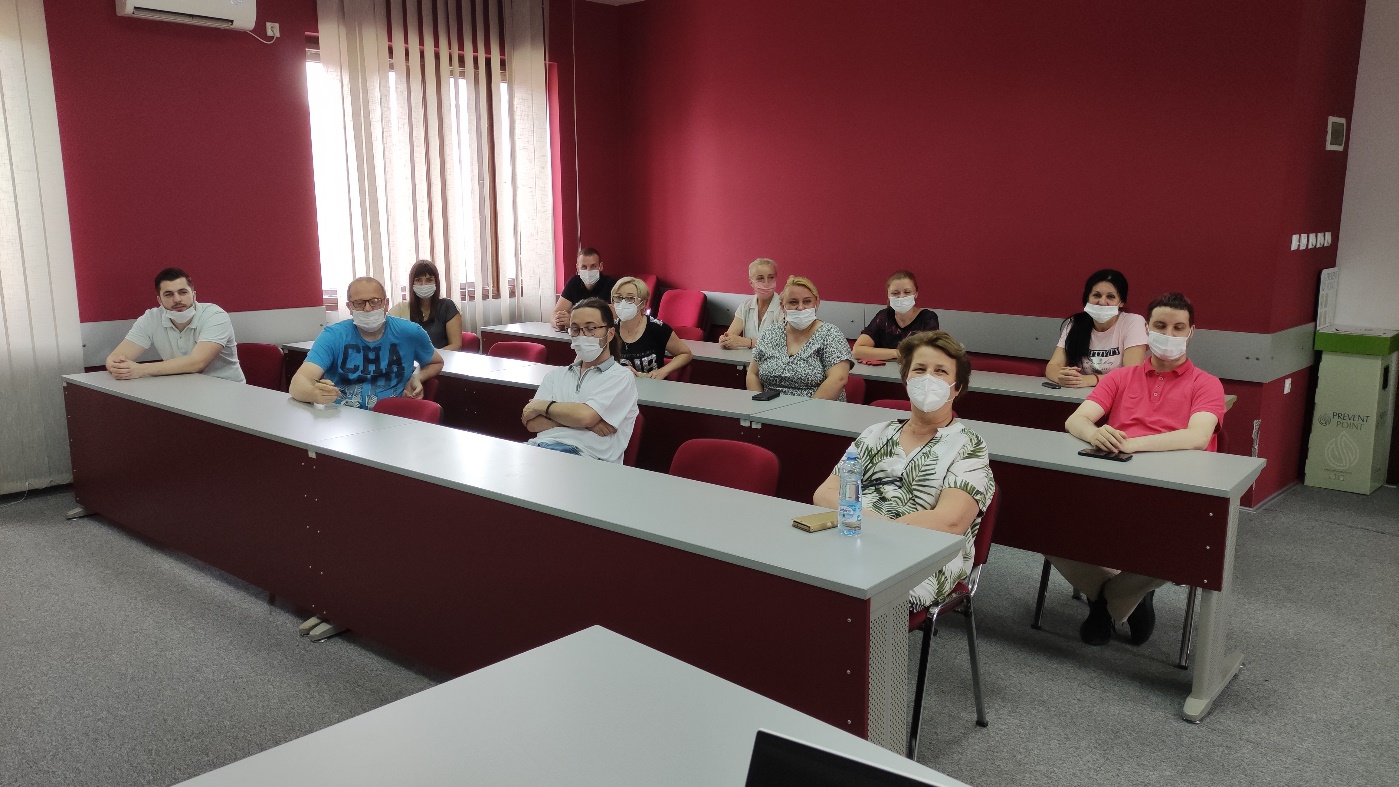 Slika  7 - Fotografija snimljena tokom prezentacije uz dozvolu za objavljivanje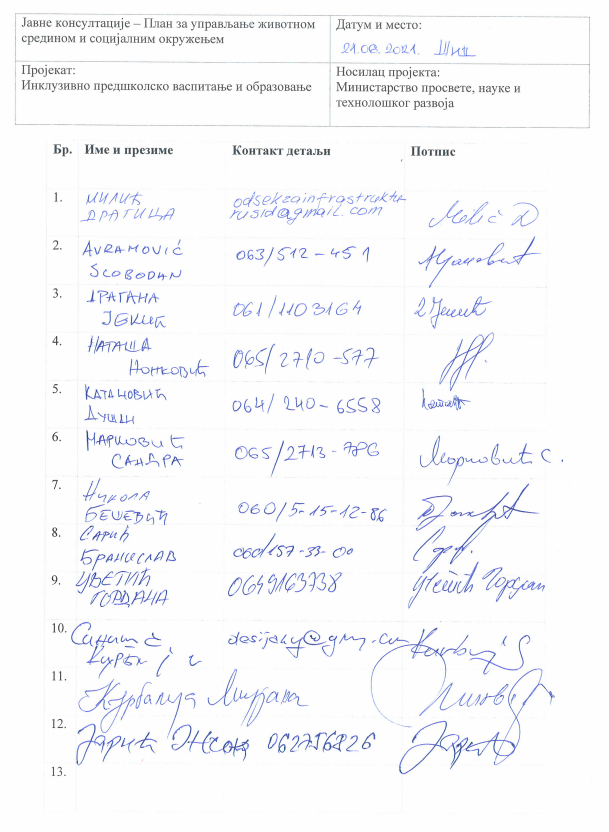 Slika  8 - Spisak učesnika19. PRILOZIPrlilog 1: NACIONALNI PRAVNI OKVIR ZA ZAŠTITU ŽIVOTNE SREDINE i OKVIR PROCENE UTICAJA NA ŽIVOTNU SREDINUZaštita životne sredine u RS regulisana je s više republičkih i lokalnih zakona i podzakonskih akata. Glavni pravni dokumenti jesu sledeći:  Ustav Republike Srbije („Službeni glasnik RS” br. 98/2006) Nacionalna strategija održivog razvoja („Službeni glasnik RS” br. 72/2009, 81/2009) Zakon o zaštiti životne sredine („Službeni glasnik RS” br. 135/2004, 36/2009, 43/2011, 14/2016, 76/2018, 95/2018) Zakon o proceni uticaja na životnu sredinu („Službeni glasnik RS” br. 135/2004, 36/2009) Zakon o upravljanju otpadom („Službeni glasnik RS” br. 36/2009, 88/2010, 14/2016, 95/2018) Zakon o zaštiti od buke u životnoj sredini („Službeni glasnik RS” br. 36/2009, 88/2010) Zakon o vodama („Službeni glasnik RS” br. 30/2010, 93/2012, 101/2016, 95/2018, 95/2018)  Zakon o bezbednosti i zdravlju na radu („Službeni glasnik RS” br. 101/2005, 91/2015 i 113/2017 – dr. zakon) Zakon o planiranju i izgradnji („Službeni glasnik RS” br. 72/2009, 81/2009, 64/2010, 24/2011, 121/2012, 42/2013, 50/2013, 98/2013, 132/2014, 145/2014, 83/2018, 31/2019, 9/2020) Zakon o zaštiti prirode („Službeni glasnik RS” br. 36/2009, 88/2010, 91/2010, 14/2016, 96/2018) Zakon o strateškoj proceni uticaja na životnu sredinu („Službeni glasnik RS” br. 135/2004, 88/2010) Zakon o šumama („Službeni glasnik RS” br. 30/2010, 93/2012, 89/2015, 95/2018)  Zakon o zaštiti vazduha („Službeni glasnik RS” br. 36/2009, 10/2013) Zakon o poljoprivrednom zemljištu („Službeni glasnik RS” br. 62/2006, 65/2008, 41/2009, 112/2015, 80/2017, 95/2018). Propisi povezani s procedurom PUŽS uključuju: Zakon o proceni uticaja na životnu sredinu („Službeni glasnik RS” br. 135/2004, 36/2009); Zakon o zaštiti životne sredine („Službeni glasnik RS” br. 135/2004, 36/2009, 43/2011, 14/2016, 76/2018, 95/2018);Uredba o odlaganju otpada na deponije (“Službeni list RS”, br. 92/2010);Uredbu o utvrđivanju liste projekata za koje je obavezna procena uticaja i liste projekata za koje se može zahtevati procena uticaja na životnu sredinu („Službeni glasnik RS” br.  114/2008); Zakon o potvrđivanju Konvencije o proceni uticaja na životnu sredinu u prekograničnom kontekstu (Espo konvencija) („Službeni glasnik RS” br. 102 /2007); Zakon o potvrđivanju Konvencije o dostupnosti informacija, učešću javnosti u donošenju odluka i pravu na pravnu zaštitu u pitanjima životne sredine (Arhuska konvencija) („Službeni glasnik RS” br. 38/2009) Zakon o slobodnom pristupu informacijama od javnog značaja („Službeni glasnik RS” br. 120/2004, 54/2007, 104/2009, 36/2010);Zakon o planiranju i izgradnji („Službeni glasnik RS” br. 72/2009, 132/2014, 145/2014, 83/2018, 31/2019, 9/2020); Pravilnik o sadržini, izgledu i načinu vođenja javne knjige o sprovedenim postupcima i donetim odlukama o proceni uticaja na životnu sredinu („Službeni glasnik RS” br.  69/2005); Pravilnik o sadržini zahteva o potrebi procene uticaja i sadržini zahteva za određivanje obima i sadržaja studije o proceni uticaja na životnu sredinu („Službeni glasnik RS” br.  69/2005); Pravilnik o sadržini studije o proceni uticaja na životnu sredinu („Službeni glasnik RS” br. 69/2005) Pravilnik o postupku javnog uvida, prezentaciji i javnoj raspravi o studiji o proceni uticaja na životnu sredinu („Službeni glasnik RS” br. 69/2005) Pravilnik o radu tehničke komisije za ocenu studije o proceni uticaja na životnu sredinu („Službeni glasnik RS” br.  69/2005) Pravilnik o dozvoljenom nivou buke u životnoj sredini („Službeni glasnik RS” br. 72/2010) Uredba o klasifikaciji voda („Službeni glasnik SRS” br. 5/1968) Pravilnik o opasnim materijama u vodama („Službeni glasnik SRS” br. 31/1982).Propisi vezani za vlasnička i svojinska prava i pitanja vezana za rad: Zakon o javnoj svojini („Službeni glasnik RS” br.  72/2011, 88/2013, 105/2014, 104/2016 – dr. zakon, 108/2016, 113/2017 i 95/2018)) Zakon o osnovama svojinskopravnih odnosa („Službeni list SFRJ” br. 6/80, 36/90, „Službeni list FRJ” br. 29/96 i „Službeni glasnik RS” br. 115/2005) Zakon o ozakonjenju objekata („Službeni glasnik PC” br. 96/2015, 83/2018), Zakon o radu („Službeni glasnik RS” br. 24/2005, 61/2005, 54/2009, 32/2013, 75/2014, 13/2017 – odluka US, 113/2017 i 95/2018 – autentično tumačenje) Zakon o obligacionim odnosima („Službeni list SFRJ” br. 29/78, 39/85, 45/89 – odluka US, 57/89, „Službeni glasnik SRJ” br. 31/93 i „Službeni glasnik SCG” br. 1/2003 – Ustavna povelja, Službeni glasnik RS” br. 18/2020) Zakon o bezbednosti i zdravlju na radu („Službeni glasnik RS” br. 101/2005, 91/2015 i 113/2017 – dr. zakon) Ratifikovane konvencije Međunarodne organizacije rada;Zakon o smanjenju rizika od katastrofa i upravljanju vandrednim situacijama ("Sl. glasnik RS", br. 87/2018);Uredba o bezbednosti i zdravlju na radu na privremenim i pokretnim gradilištima ("Sl. glasnik RS", br. 14/2009, 95/2010 i 98/2018);Uredba o preventivnim merama za bezbedan i zdrav rad pri izlaganju azbestu ("Sl. glasnik RS", br. 108/2015);Pravilnik o zaštiti na radu pri izvođenju građevinskih radova ("Sl. glasnik RS", br. 53/97)Pravilnik o preventivnim merama za bezbedan i zdrav rad na radnom mestu ("Sl. glasnik RS", br. 21/2009 i 1/2019);Pravilnik o preventivnim merama za bezbedan i zdrav rad pri korišćenju sredstava i opreme za ličnu zaštitu na radu ("Sl. glasnik RS", br. 92/2008 i 101/2018);Pravilnik o postupku pregleda i provere opreme za rad i ispitivanja uslova radne okoline ("Sl. glasnik RS", br. 94/2006, 108/2006 - ispr., 114/2014 i 102/2015);Pravilnik o preventivnim merama za bezbedan i zdrav rad pri korišćenju opreme za rad ("Sl. glasnik RS", br. 23/2009, 123/2012, 102/2015 i 101/2018);Pravilnik o obezbeđivanju oznaka za bezbednost i/ili zdravlje na radu ("Sl. glasnik RS", br. 95/2010 i 108/2017);Pravilnik o tehničkim standardima planiranja, projektovanja i izgradnje objekata, kojima se osigurava nesmetano kretanje i pristup osobama sa invaliditetom, deci i starijim osobama("Sl. glasnik RS", br. 22/2015) Zakon o predškolskom vaspitanju i obrazovanju („Službeni glasnik SR Srbije”, br. 18/2010, 101/2017, 113/2017-dr. Zakon, 95/2018- dr.zakon i 10/2019).Pravilnik o uslovima u pogledu zdravstvene ispravnosti predmeta opšte upotrebe koji se mogu stavljati u promet (“Službeni glasnik SFRJ”, br. 26/83, 61/84, 56/86, 50/89, 18/91, 60/2019 - dr. pravilnik i 78/2019 - dr. pravilnik); Pravilnik o bližim uslovima za osnivanje, početak rada i obavljanje delatnosti predškolske ustanove („Službeni glasnik SR Srbije” – Prosvetni glasnik, br. 1/2019), Pravilnik o bezbednosti dečijih igrališta („Službeni glasnik SR Srbije”, br. 63/2018, Zakonu o predškolskom vaspitanju i obrazovanju („Službeni glasnik SR Srbije”, br. 18/2010, 101/2017, 113/2017-dr. Zakon, 95/2018- dr.zakon i 10/2019).Prilog 2: OBRAZAC ZA PODNOŠENjE ŽALBIPrilog 3: PROCES ISPITIVANjA UTICAJA NA SOCIJALNO OKRUŽENjE I SPISAK UTICAJA KOJI AKTIVIRAJU OP 4.12 Koraci u procesu ispitivanja uticaja sastoje se od: prikupljanja i obrade primarnih podataka kroz: razgovori i sastanci s glavnim zainteresovanim stranama (MPNTR),analiza podataka dobijenih kroz upitnik prosleđen JLS. prikupljanja i obrade sekundarnih podataka kroz: projektnu i tehničku dokumentaciju,  građevinsku dozvolu, bazu podataka Registra nepokretnosti, informacije iz izvoda iz Katastra nepokretnosti, referentni sistem Geo Srbije.  Ni u jednom polju koje se tiče navedenih pitanja nije obeleženo polje „DA”, pa prema tome ovaj potprojekat ne iziskuje izradu Akcionog plana raseljavanja.  Prilog 4: PREGLED VLASNIŠTVA NAD ZEMLjOM I OBJEKTOM  Tabela 1 - Detalji o katastarskoj parceliPrilog 5: KVARTALNI IZVEŠTAJ O UTICAJU NA ŽIVOTNU SREDINU I SOCIJALNO OKRUŽENjE – okvirni sadržajU nastavku je dat predlog okvirnog sadržaja Kvartalnog izveštaja čija je priprema obaveza Izvođača. U nastavku je minimum koji mora da se sadrži u izveštaju, a obaveza Izvođača je da konačni sadržaj izveštaja prilagodi u skladu sa specifičnim uticajima potprojekta. Pripremljeni nacrt Središnjeg izveštaja Izvođač dostavlja Nadzoru na odobrenje pre slanja. PROJEKAT INKLUZIVNOG PREDŠKOLSKOG VASPITANjA I OBRAZOVANjA-ZAJAM MBOR 8693YFKVARTALNI IZVEŠTAJ O UTICAJU NA ŽIVOTNU SREDINU I SOCIJALNO OKRUŽENjEIzveštaj br.1UvodProjektom je predviđeno povećanje pristupa kvalitetnim uslugama predškolskog vaspitanja i obrazovanja, posebno za decu iz društveno osetljivih grupa. Projekat obuhvata četiri glavne komponente: Komponentu 1: Proširenje ponude slobodnih mesta u predškolskim ustanovama Komponentu 2: Unapređivanje kvaliteta predškolskog vaspitanja i obrazovanja  Komponentu 3: Podrška deci i porodici  Komponentu 4: Upravljanje projektom, tehnička pomoć i praćenje i vrednovanje Prema Okvirnom dokumentu za upravljanje životnom sredinom i socijalnim okruženjem (ODUŽSSO) koji se primenjuje na projektu i Operativnoj proceduri Svetske Banke za zaštitu životne sredine 4.0.1 (OP 4.0.1), Banka zahteva procenu stanja životne sredine potprojekata predloženih za finansiranje sredstvima zajma Banke kako potprojekti ne bi remetili stanje životne sredine i kako bi odluke koje se donose bile održive. U skladu sa okvirnim planom, za svaku lokaciju na kojoj se izvode radovi, posebno je izrađen Plan za upravljanje životnom sredinom i socijalnim okruženjem (PzUŽSSO) radi utvrđivanja štetnih uticaja potprojekta na životnu sredinu i socijalno okruženje (bez aktiviranja OP 4.12), uključujući uticaje na konkretnu lokaciju, koji se mogu prevazići primenom predloženih mera za ublažavanje štetnih uticaja. Ovaj PzUŽSSO omogućava usaglašenost Projekta s relevantnim domaćim zakonodavstvom i zahtevima SB povezanim s procedurama procene uticaja na životnu sredinu, fizička kulturna dobra, zdravlje i bezbednost, a u skladu sa Okvirnim dokumentom za upravljanje životnom sredinom i socijalnim okruženjem. Oni su takođe uključeni u okvir projektne dokumentacije svakog Ugovora o građenju na ovom projektu.Ovaj Središnji izveštaj izrađen je za period od početka potpojekta do sredine trajanja istog. Izveštaj daje informacije o usaglašenosti PzUŽSSO sa stanjem na gradilištu i uopšte na konkretnom potprojektu, kao i sprovedenim merama za ublažavanje uticaja na životnu sredinu i socijalno okruženje. U datom periodu sprovedene su sledeće aktivnosti: ...TABELA IDENTIFIKOVANIH UTICAJA I ODGOVARAJUĆIH MERA ZA UBLAŽAVANjE – STATUSU tabeli su navedene opšte mere i one koje su generalno predviđene Planom za ublažavanje uticaja i Planom za praćenje. Mere će biti dopunjene i skladu sa izvedenim radovima i trenutnom situacijom na gradilištu. Prilog 6: ZAPISNIK SA JAVNE RASPRAVE ODRŽANE 28. aprila 2021. godine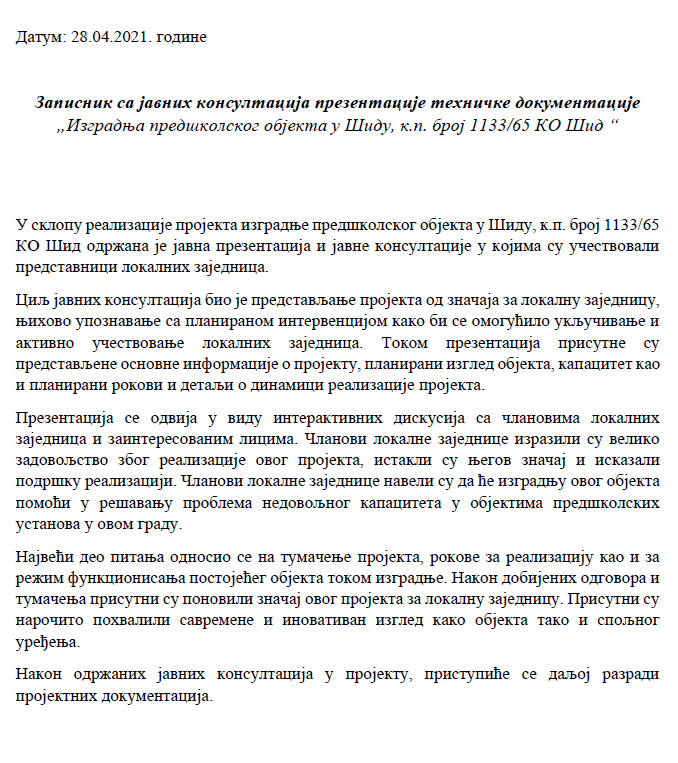 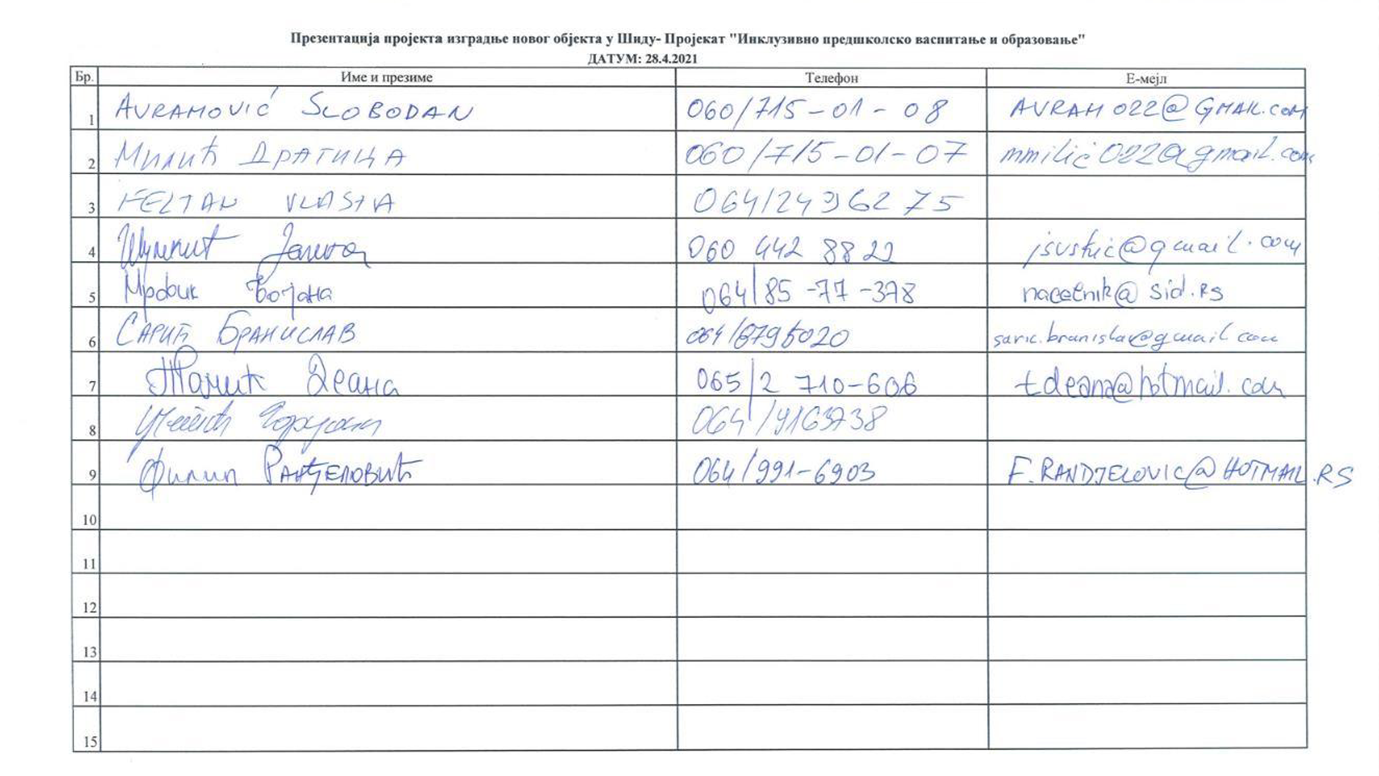 BZNRBezbednost i zdravlje na raduIPVOProjekat „Inkluzivno predškolsko vaspitanje i obrazovanje”ZZPSZavod za zaštitu prirode SrbijeJKPJavno komunalno preduzećeJLSJedinica lokalne samoupraveJUPJedinica za upravljanje projektomKOKatastarska opštinaMZŽSMinistarstvo zaštite životne sredineMPNTRMinistarstvo prosvete, nauke i tehnološkog razvoja MRZBSPMinistarstvo za rad, zapošljavanje, boračka i socijalna pitanjaNVONevladina organizacijaOAOksidi azotaODUŽSSOOkvirni dokument za upravljanje životnom sredinom i socijalnim okruženjemOPROkvirna politika raseljavanjaOPOperativna politikaOP/BPOperativna procedura / politika Banke PAUPoliciklični aromatični ugljovodoniciPŽSProcena životne sredinePzUŽSSOPlan za upravljanje životnom sredinom i socijalnim okruženjemPUŽSProcena uticaja na životnu sredinuPUUSOPlan za ublažavanje uticaja na socijalno okruženjeRZZSKRepublički zavod za zaštitu spomenika kulture  RSRepublika SrbijaSBSvetska bankaSGRSSlužbeni glasnik Republike SrbijeSAPRSkraćeni akcioni plan za raseljavanjeProcena uticaja – izgradnja novog objekta Procena uticaja – izgradnja novog objekta Procena uticaja – izgradnja novog objekta Procena uticaja – izgradnja novog objekta Procena uticaja – izgradnja novog objekta Procena uticaja – izgradnja novog objekta Procena uticaja – izgradnja novog objekta Procena uticaja – izgradnja novog objekta Procena uticaja – izgradnja novog objekta Procena uticaja – izgradnja novog objekta Životna sredinaVrsta uticaja Pozitivan ili negativanJačina uticajaDomet/lokacija javljanja uticajaVreme javljanja uticaTrajanje uticajaPovratan/nepovratanuticajVerovatnoća  uticajaZnačajFizička/prirodna sredina  Fizička/prirodna sredina  Fizička/prirodna sredina  Fizička/prirodna sredina  Fizička/prirodna sredina  Fizička/prirodna sredina  Fizička/prirodna sredina  Fizička/prirodna sredina  Fizička/prirodna sredina  Fizička/prirodna sredina  Podzemne i površinske vode curenje goriva i tečnog opasnog otpada (farbi, razređivača itd.) negativan lokalan na lokaciji u fazi izgradnje  kratkoročan potencijalno nepovratan mala mali Uređenje terena i pejzaž poremećaji postojećeg terena i pejzaža negativan, zanemarljiv u upotrebnoj fazi lokalan na lokaciji u fazi izgradnje,u upotrebnoj fazi dugoročan potencijalno nepovratan mala mali Postojeća ili buduća namena zemljišta nema Voda i izvori energije nema Elementi opasni po stanovništvo Elementi opasni po stanovništvo Elementi opasni po stanovništvo Elementi opasni po stanovništvo Elementi opasni po stanovništvo Elementi opasni po stanovništvo Elementi opasni po stanovništvo Elementi opasni po stanovništvo Elementi opasni po stanovništvo Elementi opasni po stanovništvo Kvalitet vazduha emisije iz pokretnih izvora CO2, CO, oksida azota, PAU, SO2 i čestica (PM10, PM2.5). Proizvodnja čestica prenosivih vazduhom usled rasklapanja opreme, iskopavanja, kretanja vozila i rukovanja materijalima, posebno oko gradilišta negativan lokalan na lokaciji u fazi izgradnje dugoročan povratan mala mali Kvalitet vode mogući uticaji usled izlivanja motornih goriva, motornih ulja, lubrikanata  negativanlokalan na lokacijiu fazi izgradnjemoguće dugoročanpovratan mala mali Zagađenje zemljišta mogući uticaji usled izlivanja motornih goriva, motornih ulja, lubrikanata  negativanlokalan na lokacijiu fazi izgradnjemoguće dugoročanpovratan mala mali Otpad (očekuju se manje kolicine gradjevinskog i ambalažnog otpada, kao i male kolicine opasnog otpada)uticaji na životnu sredinu i zdravlje usled neadekvatnog upravljanja različitim vrstama otpada  negativan lokalan na lokaciji nastanka i odlaganjau fazi izgradnje dugoročan nepovratan/povratan velika umeren Buka i vibracije buka izazvana izvođenjem građevinskih radova i prevozoom i vibracije izazvane upotrebom građevinskih mašina i vozila za prevoz građevinskog materijala, prevoz radnika i prevoz otpada  negativan lokalan na lokaciji u fazi izgradnje kratkoročanpovratan mala mali Biodiverzitet (flora i fauna) nema Bezbednost i zdravlje na raduUticaj na život, zdravlje i sigurnost zaposlenih na gradilištunegativan lokalanna lokacijiu fazi izgradnjemoguće dugoročanmože biti povratan i nepovratanmalasrednjiBezbednost pri korišćenjuUticaj na život i zdravlje dece upotrebom igračaka i ostale opremenegativanlokalanna lokacijiu fazi korišćenjamoguće dugoročanmože biti povratan i nepovratanmalavelikiBezbednost i zdravlje pri korišćenjuUticaj na život i zdravlje dece i korisnika objektanegativan lokalanna lokacijiu fazi korišćenjakratkoročanpovratanmalavelikiProcena uticaja na socijalno okruženje – deaktiviranje i izgradnjaProcena uticaja na socijalno okruženje – deaktiviranje i izgradnjaProcena uticaja na socijalno okruženje – deaktiviranje i izgradnjaProcena uticaja na socijalno okruženje – deaktiviranje i izgradnjaProcena uticaja na socijalno okruženje – deaktiviranje i izgradnjaProcena uticaja na socijalno okruženje – deaktiviranje i izgradnjaProcena uticaja na socijalno okruženje – deaktiviranje i izgradnjaProcena uticaja na socijalno okruženje – deaktiviranje i izgradnjaProcena uticaja na socijalno okruženje – deaktiviranje i izgradnjaProcena uticaja na socijalno okruženje – deaktiviranje i izgradnjaProcena uticaja na socijalno okruženje – deaktiviranje i izgradnjaProcena uticaja na socijalno okruženje – deaktiviranje i izgradnjaProcena uticaja na socijalno okruženje – deaktiviranje i izgradnjaProcena uticaja na socijalno okruženje – deaktiviranje i izgradnjaSocijalno okruženjeVrsta uticaja Pozitivan ili negativanJačina uticajaJačina uticajaDomet/lokacija javljanja uticajaDomet/lokacija javljanja uticajaVreme javljanja uticaVreme javljanja uticaTrajanje uticajaTrajanje uticajaPovratan/nepovratanuticajVerovatnoća  uticajaZnačajRaseljavanje i akvizicija zemljištaRaseljavanje i akvizicija zemljištaRaseljavanje i akvizicija zemljištaRaseljavanje i akvizicija zemljištaRaseljavanje i akvizicija zemljištaRaseljavanje i akvizicija zemljištaRaseljavanje i akvizicija zemljištaRaseljavanje i akvizicija zemljištaRaseljavanje i akvizicija zemljištaRaseljavanje i akvizicija zemljištaRaseljavanje i akvizicija zemljištaRaseljavanje i akvizicija zemljištaRaseljavanje i akvizicija zemljištaRaseljavanje i akvizicija zemljištanije primenljivonemanemanemanemaNemaNemanemanemanemanemanemanemaPristup vaspitnoobrazovnim uslugamaPristup vaspitnoobrazovnim uslugamaPristup vaspitnoobrazovnim uslugamaPristup vaspitnoobrazovnim uslugamaPristup vaspitnoobrazovnim uslugamaPristup vaspitnoobrazovnim uslugamaPristup vaspitnoobrazovnim uslugamaPristup vaspitnoobrazovnim uslugamaPristup vaspitnoobrazovnim uslugamaPristup vaspitnoobrazovnim uslugamaPristup vaspitnoobrazovnim uslugamaPristup vaspitnoobrazovnim uslugamaPristup vaspitnoobrazovnim uslugamaPristup vaspitnoobrazovnim uslugamaunapređen pristup vaspitnoobrazovnim uslugama pozitivanpozitivanmalamalaLokalanLokalanu fazi funkcionisanjadugoročannije primenljivonije primenljivoizvesnavelikiPremeštaj u druge objektePremeštaj u druge objektePremeštaj u druge objektePremeštaj u druge objektePremeštaj u druge objektePremeštaj u druge objektePremeštaj u druge objektePremeštaj u druge objektePremeštaj u druge objektePremeštaj u druge objektePremeštaj u druge objektePremeštaj u druge objektePremeštaj u druge objektePremeštaj u druge objektePremeštaj u druge objektenije primenljivonemanemanemanemaNemaNemanemanemanemanemanemanemaObjekti privatne i javne infrastruktureObjekti privatne i javne infrastruktureObjekti privatne i javne infrastruktureObjekti privatne i javne infrastruktureObjekti privatne i javne infrastruktureObjekti privatne i javne infrastruktureObjekti privatne i javne infrastruktureObjekti privatne i javne infrastruktureObjekti privatne i javne infrastruktureObjekti privatne i javne infrastruktureObjekti privatne i javne infrastruktureObjekti privatne i javne infrastruktureObjekti privatne i javne infrastruktureObjekti privatne i javne infrastrukturešteta na objektima privatne i javne infrastrukture izazvana izvođenjem građevinskih radova i upotrebom građevinskih mašinanegativannegativanumerenaumerenaLokalanLokalantokom izvođenja građevinskih radovakratkoročanpovratanpovratanmala, incidentnaumerenZdravlje i bezbednost lokalne zajednice Zdravlje i bezbednost lokalne zajednice Zdravlje i bezbednost lokalne zajednice Zdravlje i bezbednost lokalne zajednice Zdravlje i bezbednost lokalne zajednice Zdravlje i bezbednost lokalne zajednice Zdravlje i bezbednost lokalne zajednice Zdravlje i bezbednost lokalne zajednice Zdravlje i bezbednost lokalne zajednice Zdravlje i bezbednost lokalne zajednice Zdravlje i bezbednost lokalne zajednice Zdravlje i bezbednost lokalne zajednice Zdravlje i bezbednost lokalne zajednice Zdravlje i bezbednost lokalne zajednice Zdravlje i bezbednost lokalne zajednice rizik od povreda tokom izvođenja građevinskih radovanegativannegativanmalamalaLokalanLokalantokom izvođenja građevinskihradovakratkoročanpovratanpovratanmalavelikismetnje nastale kao posledica izvođenja građevinskih radova (povišeni nivoi buke, vibracija i prašine)negativannegativanmalamalaLokalanLokalantokom izvođenja građevinskihradovakratkoročanpovratanpovratanvelikavelikiOpšti pristup objektu i uticaji od saobraćajnih tokovaOpšti pristup objektu i uticaji od saobraćajnih tokovaOpšti pristup objektu i uticaji od saobraćajnih tokovaOpšti pristup objektu i uticaji od saobraćajnih tokovaOpšti pristup objektu i uticaji od saobraćajnih tokovaOpšti pristup objektu i uticaji od saobraćajnih tokovaOpšti pristup objektu i uticaji od saobraćajnih tokovaOpšti pristup objektu i uticaji od saobraćajnih tokovaOpšti pristup objektu i uticaji od saobraćajnih tokovaOpšti pristup objektu i uticaji od saobraćajnih tokovaOpšti pristup objektu i uticaji od saobraćajnih tokovaOpšti pristup objektu i uticaji od saobraćajnih tokovaOpšti pristup objektu i uticaji od saobraćajnih tokovaOpšti pristup objektu i uticaji od saobraćajnih tokovaOpšti pristup objektu i uticaji od saobraćajnih tokovarizik tokom upotrebne fazenegativannegativanmalamalaLokalanLokalanu fazi funkcionisanjadugoročanpovratanpovratanmalavelikiGrađevinski saobraćajGrađevinski saobraćajGrađevinski saobraćajGrađevinski saobraćajGrađevinski saobraćajGrađevinski saobraćajGrađevinski saobraćajGrađevinski saobraćajGrađevinski saobraćajGrađevinski saobraćajGrađevinski saobraćajGrađevinski saobraćajGrađevinski saobraćajGrađevinski saobraćajGrađevinski saobraćajrizik od pojačanog saobraćaja tokom izvođenjagrađevinskih radovanegativannegativanumerenaumerenaLokalanLokalantokom izvođenja građevinskihradovakratkoročanpovratanpovratanvelikavelikiPozitivan uticaj Pozitivan uticaj Pozitivan uticaj Pozitivan uticaj Pozitivan uticaj Pozitivan uticaj Pozitivan uticaj Pozitivan uticaj Pozitivan uticaj Pozitivan uticaj Pozitivan uticaj Pozitivan uticaj Pozitivan uticaj Pozitivan uticaj kapacitet za 162 deteta u novoizgrađenom objektu pozitivanpozitivanvelikavelikaLokalanLokalanu fazi funkcionisanjadugoročannepovratannepovratanvelikavelikiMogući uticaj na životnu sredinuObim uticajaPredložene mere za ublažavanje uticajaOdgovornostAktivnost: Aktivnosti projektovanja Aktivnost: Aktivnosti projektovanja Aktivnost: Aktivnosti projektovanja Aktivnost: Aktivnosti projektovanja Mogući nepovoljni uticaji na životnu sredinu, zdravlje i bezbednost usled lošeg projektovanja i planiranja  Lokalan/ kratkoročan/malo verovatan/od velikog značaja Sve relevantne dozvole, mišljenja i sl. moraju se pribaviti pre otpočinjanja bilo kakavih radova na izgradnji/rekonstrukciji prema relevantnoj regulativi u Srbiji (informacija o lokaciji, lokacijska dozvola (uključujući i izvod iz katastra podzemnih instalacija koji izdaje Republički geodetski zavod, Sektor za katastar nepokretnosti); lokacijska dozvola i projektna dokumentacija za zaštitu od požara (koje izdaje Ministarstvo unutrašnjih poslova, Sektor za vanredne situacije), građevinska dozvola; 28 dana od prijema Pisma o prihvatanju ponude izdatog od strane Naručioca, a najkasnije pre početka izvođenja radova, Izvođač je dužan da pripremi i dostavi Nadzoru na odobrenje sledeća dokumenta: Plan organizacije gradilišta: obuhvata mere zaštite životne sredine, zdravlja i bezbednosti na radu prema zakonskim uslovima (uključujući mere definisane u ovom Planu), posebno uzimajući u obzir izbor transportnih ruta kako bi se štetne posledice po okolnu zajednicu svele na minimum, ako je primenljivo; Plan upravljanja zemljištem: obuhvata mere koje treba preduzeti radi smanjenja spoljašnjih uticaja (vetra i vode) na materijal uskladišten na gradilištu, mere za umanjivanje gubitka plodnosti površinskog sloja zemlje, definise rokovime, rute za prevoz i mesta za odlaganje otpada, kao i obezbeđivanje građevinskog materijala od vetra i rasturanja i obezbeđivanje mesta iskopavanja od vetra i rasturanja;Plan za upravljanje otpadom i Plan za upravljanje otpadnim vodama. Sav građevinski otpadni materijal, uključujući burad, drvnu građu, pesak i šljunak, džakove od cementa itd, mora se odložiti na odgovarajući način. Ako ne može da se zameni za kauciju, treba ga odneti na odobrene deponije koje poseduju adekvatne dozvole za neškodljivo uklanjanje, u skladu sa Uredbom o odlaganju otpada na deponije (Prilog 1). Plan treba da obuhvati sve aspekte upravljanja otpadom, uključujući i primenu standardne prakse u toj oblasti, kao što su smanjenje otpada, ponovna upotreba i reciklaža. U njemu bi trebalo definisati konačne trase odlaganja celokupnog otpada, uz poštovanje nacionalnih propisa i procedura najbolje prakse upravljanja otpadom. Plan u najmanju ruku treba da sadrži detalje o vrstama očekivanog otpada (uključujuci i manje količine opasnog otpada), razvrstavanju otpada, privremenom skladištenju otpada, prenosu otpada i predtretmanu pre konačnog odlaganja ili reciklaže i lokaciji odlaganja. Za odlaganje čvrstog i tečnog neopasnog i opasnog otpada moraju se koristiti licencirani/odobreni objekti/kompanije/firme uz obavezu brige i poštovanje lanca staranja o celokupnom otpadu koji napušta gradilište, a uskladu sa zakonskim propisima. Pomenute planove ažurira Izvođač radova i odobrava Stručni nadzor.Projektom je predviđen adekvatan pristup osobama sa invaliditetom.Investitor Izvođač radova Izvođač radovaStručni nadzorNeadekvatna primena PzUŽSSO usled slabe povezanosti PzUŽSSO s drugim dokumentima ugovora Lokalan/ kratkoročan/verovatan/od velikog značaja Ovaj PzUŽSSO treba da bude sastavni deo ponude i ugovora. Obaveza je Izvođača da uračuna primenu mera ublažavanja uticaja na životnu sredinu u svoje ukupne troškove. Od Izvođača će se tražiti da podnese kratku izjavu kojom potvrđuje da su troškovi PzUŽSSO uključeni u cenu ponude. Izvođač Stručni nadzor (odgovorni stručnjak za pitanja zaštite životne sredine) Aktivnost: Građevinski radovi – opšte odredbeAktivnost: Građevinski radovi – opšte odredbeAktivnost: Građevinski radovi – opšte odredbeAktivnost: Građevinski radovi – opšte odredbeMogući nepovoljni uticaji na životnu sredinu, zdravlje i bezbednost na radu usled nepostojanja ili nepridržavanja relevantnih procedura  Lokalan/ kratkoročan/verovatan/od velikog značaja28 dana od prijema Pisma o prihvatanju ponude, a najkasnije pre početka izvođenja radova, Izvođač je dužan da pripremi i dostavi Stručnom nadzoru na odobrenje dole navedena dokumenta. Stručni nadzor treba da potvrdi da je Izvođač pripremio sledeću dokumentaciju: Plan upravljanja otpadom, kako je detaljno opisano niže. Plan upravljanja otpadnim vodama za obezbeđene sanitarne toalete i pravilno prikupljanje i odlaganje kanalizacije kako bi se sprečilo zagađenje vodotokova tokom izvođenja građevinskih radova. Ovaj plan treba da ažurira Izvođač radova i odobri Stručni nadzor. Plan upravljanja skladištima nafte i goriva. Plan Izvođača treba da pokrije sve procedure za skladištenje, transport i korišćenje nafte i goriva, punjenje građevinskih mašina i procedure za smanjenje rizika od kontaminacije tla i vode. Goriva i ulja moraju se čuvati u duplim rezervoarima sa 110% kapaciteta i sve što se prolije treba očistiti odmah. Vozila za punjenje rezervoara nosiće set za prikupljanje prosutog goriva, kako bi se prosuto gorivo očistilo što je pre moguće.Izvođač Stručni nadzor Mogući nepovoljni uticaji na životnu sredinu, zdravlje i bezbednost na radu usled nepostojanja ili nepridržavanja relevantnih procedura  Lokalan/ kratkoročan/verovatan/od velikog značajaPlan reagovanja u hitnim situacijama. Plan Izvođača treba da sadrži procedure za reagovanje u vanrednim situacijama, u slučaju nesreća ili većih incidenata, kako bi se zaštitili ljudi, imovina i prirodna dobra. Potrebno je navesti detaljne podatke o opremi i procedurama za sprečavanje, kao i za reakciju u slučaju curenja/prolivanja potencijalno opasnih materija i uklanjanja kontaminacije, koja će biti obezbeđena na gradilištu. U slucaju incidenta ili akcidenta s ozbiljnim negativnim uticajem ili posledicama na životnu sredniu ili/i ljudsko zdravlje, nadzorni inženjer će bez odlaganja obavestiti o tome Jedinicu za upravljanje projektom. Svetska banka će biti obaveštena od strane JUP u roku od 48 sati od incidentonog događaja. Obaveštenje će uključivati sve dostupne podatke o događaju. Detaljnija analiza (Root-cause analysis) bit ce sprovedena u dogovorenom roku.Izvođač Stručni nadzor Mogući nepovoljni uticaji na životnu sredinu, zdravlje i bezbednost na radu usled nepostojanja ili nepridržavanja relevantnih procedura  Lokalan/ kratkoročan/verovatan/od velikog značajaPlan za smanjenje buke. Celokupna oprema treba da bude licencirana i odobrena u skladu sa zakonskom regulativom. Ovo važi za svu mehanizaciju, vozila i gradilišta gde buka i vibracije mogu uticati na osetljive receptore. Izvođač je dužan da neutrališe uticaj buke i vibracije na susedne zajednice, u skladu sa Zakonom o zaštiti od buke.  Izvođač Stručni nadzor Mogući nepovoljni uticaji na životnu sredinu, zdravlje i bezbednost na radu usled nepostojanja ili nepridržavanja relevantnih procedura  Lokalan/ kratkoročan/verovatan/od velikog značajaPlan raščišćavanja gradilišta. Raščišćavanje gradilišta i uklanjanje objekata Izvođača nakon uspešnog završetka građevinskih aktivnosti. Ovo uključuje uklanjanje svih otpadnih materija, mašina i kontaminiranog zemljišta, ako ga ima. Izvođač će napraviti plan za predaju, uklanjanje svih postrojenja, vozila i mašina kako neupotrebljive stvari ne bi ostale na gradilištu, u skladu sa Zakonom o upravljanju otpadom i Zakonom o zaštiti životne sredine. Izvođač Stručni nadzor Mogući nepovoljni uticaji na životnu sredinu, zdravlje i bezbednost na radu usled nepostojanja ili nepridržavanja relevantnih procedura  Lokalan/ kratkoročan/verovatan/od velikog značajaPlan rešavanja žalbi. Detaljno opisan način na koji lokalno stanovništvo i druga lica pogođena projektom mogu da podnesu žalbe koje proističu iz procesa raščišćavanja gradilišta i kako će se one rešavati (na primer, kroz dijaloge, rasprave itd.), kao što je predstavljeno u ODUŽSSO i utvrđenim meahinizmima za podnošenje žalbi u okviru projekta IPVO, garantujući svim stranama na koje bi ovaj potprojekat mogao da ima uticaja, a koje se nalaze u području izvođenja potprojekta ili izvan njega, potpun i ravnopravan pristup mehanizmu podnošenja žalbi (Izvođač garantuje mogućnost prihvatanja žalbi direktno i na druge načine); Izvođač Stručni nadzor Mogući nepovoljni uticaji na životnu sredinu, zdravlje i bezbednost na radu usled nepostojanja ili nepridržavanja relevantnih procedura  Lokalan/ kratkoročan/verovatan/od velikog značajaPlan za bezbednost i zdravlje na radu. Izvođač mora da utvrdi potencijalne opasnosti i predložene mere za ublažavanje uticaja, uključujući odredbe za reagovanje u vanrednim situacijama. Taj plan mora uključivati bar sledeće: Odredbu o bezbednoj radnoj sredini i obezbeđivanju bezbednosnih mera i zaštitne opreme svim radnicima, uključujući zaštitnu opremu za ruke, glavu, oči i uši i zaštitnu obuću.  Odredbu o prvoj pomoći na licu mesta i angažovanju osobe obučene za pružanje prve pomoći, u skladu sa Zakonom o bezbednosti i zdravlju na radu. Radnicima zalihe pijaće vode, vode u toaletima i vode za pranje. Na gradilištu se ne smeju koristiti droga ni alkohol.  Izvođač je dužan da obezbedi radnike koji poseduju odgovarajući stepen obuke i sertifikaciju za korišćenje opreme.   Plan i procedure za ponašanje u uslovima rizika od zaraze COVID-19, usklađene sa zahtevima nacionalnih institucija i preporuka Svetske zdravstvene organizacije (WHO) I Svetske Banke.Izvođač Stručni nadzor Mogući nepovoljni uticaji na životnu sredinu, zdravlje i bezbednost na radu usled nepostojanja ili nepridržavanja relevantnih procedura  Lokalan/ kratkoročan/verovatan/od velikog značajaIzvođač je osiguran od nesrećnog slučaja.Izvođač u timu ima kvalifikovane i iskusne osobe (najmanje jednog zaposlenog s diplomom iz oblasti bezbednosti i zdravlja na radu i najmanje 2 godine relevantnog radnog iskustva u sprovođenju sličnih zadataka) koje su zadužene za sprovođenje zahteva o usklađenosti po pitanjima zaštite životne sredine i bezbednosti i zdravlja na radu kako je navedeno u ovom PzUŽSSO.Izvođač Stručni nadzor Mogući nepovoljni uticaji na životnu sredinu, zdravlje i bezbednost na radu usled nepostojanja ili nepridržavanja relevantnih procedura  Lokalan/ kratkoročan/verovatan/od velikog značajaIzvođač (i njegovi Podizvođači) poštuju nacionalno zakonodavstvo i zahteve zajmodavca. Izvođač Stručni nadzor Stvaranje otpada Mogući nepovoljni uticaji na životnu sredinu i zdravlje mogli bi se javiti usled neodgovarajućeg upravljanja različitim tokovima otpada. Lokalan/ kratkoročan/siguran/od velikog značajaPriprema plana za upravljanje otpadom za očekivane tokove otpada tokom faze izgradnje i njegovo odobravanje u roku od 28 dana od dana kada Izvođač primi Pismo o prihvatanju ponude izdatog od strane Naručioca, a najkasnije pre početka izvođenja radova. Ovaj plan mora pregledati i odobriti Stručni nadzor.  Identifikacija opasnog otpada i otpada koji nije opasan i njihovo razdvajanje na mestu rušenja/gradnje; Potrebno je potpisati ugovor o sakupljanju i odvoženju otpada s preduzećem licenciranim za sakupljanje i odvoženje otpada;  Materijal treba da bude pokriven tokom transporta kako bi se izbeglo rasipanje otpada;  Zabranjeno je spaljivanje građevinskog ambalažnog otpada na gradilištu.Izvođač Stručni nadzorIzbijanje i širenje virusa COVID-19Lokalan/ kratkoročan/verovatan/od velikog značajaAžuriranje plana za bezbednost i zravlje na radu sa merama zaštite na gradilištu protiv pandemije/epidemije.  Plan treba da bude ažuriran u skladu sa preporukama Vlade Republike Srbije, Privredne komore Srbije, Svetske zdravstvene organizacije, smernicama Svetske banke i Internacionalnih finansijskih institucija. Ažuriran plan mora pregledati i odobriti Stručni nadzor.Izvođač Stručni nadzorMogući uticaj na životnu sredinuObim uticajaPredložene mere za ublažavanje uticajaOdgovornostAktivnost: Izgradnja novog objektaAktivnost: Izgradnja novog objektaAktivnost: Izgradnja novog objektaAktivnost: Izgradnja novog objektaPitanja bezbednosti i zdravlja na radu i bezbednost i zdravlje zajedniceMogući nepovoljni uticaji na zdravlje radnika, korisnika objekta i lokalnog stanovništva usled:  lokacije objekta u gradskom području,  mogućih povreda korisnika objekta i lokalnog stanovništva usled izvođenja radova,  neusklađenosti s lokalnim bezbednosnim propisima, uključujući zdravlje i bezbednost na radu.Lokalan/ kratkoročan/siguran/od izrazitog značaja Gradilište mora biti u potpunosti ograđeno čvstim panelima ne nižim od 2 m, mora imati kapiju, a tokom izvođenja radova na gradilištu je potrebno postaviti i održavati tablu sa osnovnim podacima o potprojektu, uključujući i dostupnost žalbenih mehanizama. Ulaz na gradilište je kontrolisan i zabranjen je pristup neovlašćenim licima.Saobraćaj ka gradilištu i od njega mora se regulisati tako da minimalno utiče na dnevnu rutinu lokalne zajednice. Ne treba ukrštati pristupne i druge puteve na gradilištu s putevima odnosno stazama kojima se kreću pripadnici lokalne zajedice u svakodnevnoj rutini. Ako to nije moguće izbeći, saobraćaj na takvim putevima trebalo bi organizovati van lokalnog špica. Bezbedan put za pešake mora biti dostupan svim kategorijama stanovništva.Zaštita pešaka, opšteg stanovništva i korisnika objekta i pristup neovlašćenih osoba gradilištu vršiće se kao što je opisano gore. Radovi na izgradnji objekta će se odvijati isključivo unutar gradilišta i biće izvođeni na bezbedan i organizovan način tako da se uticaj na životnu sredinu i ljude svede na minimum. Za građevinske radnike – potrebna je primena zakonski propisanih zdravstvenih i bezbednosnih mera: a) korišćenje odgovarajuće zaštitne odeće i opreme (maske protiv prašine, iverja i drvenih vlakana, šlemovi, kao i sigurnosni pojasevi za rad na visini, itd.); i druga oprema za rad u skladu sa potrebama;b) održavanje dobrog nivoa lične higijene; v) zdravstvena zaštita – obezbeđivanje kompleta prve pomoći i lica obučenih za pružanje prve pomoći na gradilištu tokom izvođenja radova;g) protupozarne mere i oprema su dostupni.  Svi radnici su prošli adekvatnu obuku za poslove koje obavljaju.Postavljanje pomoćnih i zaštitinh instalacija mora učinjeno prema zakonu, pravilima struke i najboljim praksama (npr. postavljanje skela).Prilikom skladištenja, prevoza i raspodele opasnih materija, potrebno je slediti bezbednosne smernice u skladu sa odredbama Zakona o uklanjanju otpada Republike Srbije i uputstvima proizvođača (npr. bezbednosnim listovima) za kako bi se na najmanju meru svele mogućnosti za zloupotrebu, rasipanje i nehotično izlaganje ljudi opasnim materijama. Redovno održavati vozila radi smanjivanja mogućnosti teških nesreća izazvanih kvarom ili preranim otkazivanjem opreme. Organizovati 24-časovno čuvanje gradilišta. Spaljivanje otpada na gradilištu ili bilo gdje drugde, osim u licensiranim spalionicama, je strogo zabranjeno. Koristiti etikete i nalepnice (spoljne znake na transportnim vozilima). Intenzivirati postupak čišćenja objekta kako bi se rešio problem veće količine prašine/zemlje uzrokovane radovima izgradnje/rušenja.Ako je moguće, građevinske aktivnosti početi i završiti u toku građevinske sezone shodno klimatskim uslovima u Srbiji.Procedure i planovi su predstavljeni i dostupni zaposlenima. Znakovi opasnosti i obaveznog nošenja opreme su postavljeni na vidljiva mjesta.Opasni delovi gradilišta su jasno ozačeni i ograđeni. Sve nadležne službe će biti obaveštene o početku radova.Za radnike je osiguran dovoljan broj sanitarnih čvorova.Gradilište se vodi na bezbedan i uredan način.Grejanje predmetnog objekta će biti projektovano I izvedeno na siguran način. Sva urbana oprema, elementi igrališta i sva oprema vrtića mora proizvedena i instalirana tako da je bezbedna za decu, a u skladu sa zakonom uključujući I pravilnike navedene u Prilogu 1.Pripremiti plan održavanja i redovne provere bezbednosti opreme.Izvođač Stručni nadzor Osoblje opštinske uprave (komunalni inspektor / inspektor za zaštitu životne sredine) Izbijanje i širenje virusa COVID-19Mogući nepovoljni uticaji na zdravlje radnika, korisnike objekta i lokalno stanovništvo usled širenja virusa. Lokalan/ kratkoročan/siguran/od izrazitog značajaOrganizovati radove tako da se maksimalno izbegava grupisanje radnika na malom prostoru,Održavati potrebnu distancu (2 m),Obezbediti lična zaštitna sredstva za radnike u skladu sa propisanim merama (maske i rukavice),Obezbediti tekuću čistu vodu na gradilištu, sapune i dezinfekciona sredstva,Obezbediti dovoljan broj kanti za smeće i redovno ih prazniti,Propisi i mere da budu odštampani i istaknuti jasno na gradilištu. Vršiti redovnu dezinfekciju zajedničkih prostorija.Primeniti sve mere iz plana za bezbednost i zdravlje vezano za izbijanje i širenje virusa COVID-19 Uskladiti procedure sa zahtevima nacionalnih institucija i preporukama Svetske zdravstvene organizacije.Izvođač Stručni nadzor Zagađenje vode i zemljišta Mogući uticaj na podzemne vode usled zagađenja zemljišta zbog curenja materijala kao što su goriva iz vozila, motorna ulja i lubrikanti. Lokalan/ kratkoročan/malo verovatan/od srednjeg značaja Mogući opasni otpad (gorivo iz vozila, motorna ulja, lubrikanti, farbe, razređivači) treba sakupljati odvojeno uz potpisivanje podugovora s ovlašćenim preduzećem za prevoz i konačno uklanjanje opasnog otpada. Sav tečni otpad kao i sve toksične i otpadne tečne materije skladištiti odvojeno, u nepropusnim kanistrima. Veće količine opasnih i zagađujućih tečnih materija biće skladištene u nepropusnim kanistrima sa tankvanama zapremine 110% od ukupne zapremine samog kanistera. Zaposleni su upoznati sa planovima i procedurama za sprečavanje i uklanjanje kontaminacije. Na gradilištu su dostupni absorbent (npr. piljevina, pesak, itd.).Koriste se samo postojeći izvori vode, u ovom slučaju vrtić će biti priključen na gradsku mrežu za vodosnabdevanje.Predmetna zgrada će biti priključena na gradsku kanalizacionu mrežu za odvodnju otpadnih voda.Izvođač Stručni nadzorProizvodnja otpada Mogući nepovoljni uticaji na životnu sredinu i zdravlje ljudi mogli bi se javiti usled neodgovarajućeg upravljanja različitim tokovima otpada. Lokalan/ kratkoročan/siguran/od izrazitog značajaUtvrđivanje opasnog otpada i otpada koji nije opasan i njihovo razdvajanje na lokaciji rušenja/gradnje. Zaostalim malim količinama lepka, farbe, otpada od ambalaže farbi, lepkova i rastvarača, aluminijumskim profila, šrafova i ostalog građevinskog materijala po završetku projekta upravljati u skladu s nacionalnim zakonodavstvom po pitanju opasnog otpada (prikupljanje opasnog materijala, njegovo obeležavanje kao opasnog otpada i predaja preduzeću ovlašćenom za rukovanje njime).  Na gradilištu će se primenjivati dobra praksa odvajanja otpada prema vrsti i istim upravljati u skladu sa praksom koja je primenjiva na lokaciji projekta, a prikladno obimu projekta. Za prikupljanje i transport otpada potrebno je potpisati ugovor s preduzećem licenciranim za prikupljanje i transport otpada, u skladu s Planom za upravljanje otpadom.  Materijal treba da bude pokriven tokom transporta kako bi se izbeglo rasipanje otpada.  Zabranjeno je spaljivanje građevinskog ambalažnog otpada na lokaciji.Otpad se moze odlagati isključivo na licenciranim deponijama.Ukoliko je moguće, treba ponovno upotrijebiti uklonjenu zemlju. Višak zemlje će privremeno biti smješten na lokaciji koju je odredila Opština. Krajnja destinacija odlaganja zemlje je određena Planom za upravljanje otpadom.Odlaganje otpada u prirodu ili njegovo spaljivanje je strogo zabranjeno.Izvođač Stručni nadzorOmetanje bukom Građevinski radovi i saobraćaj prouzrokovaće ometanje bukom i vibracijama usled upotrebe mehanizacije i vozila za prevoz građevinskog materijala, radnika i otpada proizvedenog u fazama deaktiviranja i izgradnje  Lokalan/ kratkoročan/siguran/od srednjeg značajaNe treba dozvoliti izvođenje građevinskih radova noću, aktivnosti na gradilištu treba ograničiti na period od 7 h do 19 h. Imajući u vidu gorepomenute mere za bezbednost i zdravlje na radu, raspored se eventualno može promeniti u skladu sa posebnim odobrenjem koje izdaje relevantni organ. Nivo buke ne sme da prelazi nacionalno definisane granice za naseljeno mesto na otvorenom, tj.  55 dB tokom dana i večeri, i 45 dB tokom noći. Preterano bučna vozila i opremu ne treba koristiti bez primene korektivnih mera, uzimajući u obzir maksimalni nivo buke (55 dB tokom dana i večeri, i 45 dB tokom noći).U slučaju žalbi lokalne zajednice, kao i u slučaju negativnog inspekcijskog nalaza, organizovaće se redovno merenje buke tokom izvođenja grubih građevinskih radova.Izvođač Stručni nadzor Lokalni komunalni inspektor i inspektor za zaštitu životne sredine  Upravljanje materijalimaUticaj na neobnovljive izvoreUpravljanje hemikalijama obavljaće se u skladu sa bezbedonosnim listovima proizvođača, zakonom i najboljim praksama. Njima će upravljati osobe koje su za to obučene.Hemikalije se nabavljaju samo od registrovanih proizvođača i njihovih zastupnikaSav material mora biti izvoran, ne recikliran niti već korišćen;Mineralni materijali (kamen, pesak, šljunak i sl.) nabavljaju se isključivo od dobavljača koji poseduju sve odgovarajuće dozvole. Izvođač Stručni nadzorZagađenje vazduhaGrađevinski radovi izazvaće emisije CO2, OA, PAU, SO2 i čestica (PM10, PM2.5) iz pokretnih izvora (vozila i građevinske mehanizacije).  Rasklapanje opreme, iskopavanje, kretanje vozila i rukovanje materijalima, posebno oko gradilišta, uzrokovaće podizanje prašine koja se prenosi vazduhom.Lokalan/ kratkoročan/siguran/od malog značajaUpotreba zaštitnih maski za radnike.  Vozila i građevinske mašine poseduju atest, moraju se adekvatno održavati i biti usklađeni sa svim odgovarajućim standardima emisije.  Prekriti rasute materijale kad se ne koriste.Po potrebi prskati puteve vodom. Redovno održavati vozila i građevinske mehanizacije, kako bi se smanjilo curenje motornog ulja, emisija i širenje zagađujućih materija.  Tovar na vozilima mora biti pokriven kako bi se sprečilo rasipanje prašine. Gradilište, transportne trase i mesta na kojima se rukuje materijalom treba prskati vodom tokom suvih i vetrovitih dana. Građevinski materijal treba skladištiti na odgovarajući način kako bi se stvaranje prašine svelo na najmanju meru. Spaljivanje šuta nije dozvoljeno. Ograničena je brzina kretanja vozila na gradilištu.Izvođač Stručni nadzor Lokalni komunalni inspektor i inspektor za zaštitu životne sredine  Bezbednost korisnika objekta vrtića - dece Lokalan/ od velikog značajaIzradiće se Plan održavanja i provere sigurnosti spoljnih i unutrašnjih elemenata vrtića, kao što su igralište, ograda, itd. Sva urbana oprema, elementi igrališta, ograde i sva oprema vrtića mora biti proizvedena i instalirana tako da bude sigurna za decu, a u skladu sa zakonom i pravilnicima navedenim u Prilogu 1. Izvršit ce se provera stanja i bezbednosti spoljnih igrališta, elemenata igrališta, ograde vrtića i sl. Tokom radova će se po potrebi unaprediti bezbednost i zameniti neodgovarajući delovi;Nabaviće se igračke provereno sigurne za decu (u materijalu, obliku i drugim karakteristikama) prema važećim nacionalnim zakonima i standardima, uključujući standard za igrališta (standards for playground equipment) EN 1176 i EN 1177 (SRPS EN 1176 i SRPS EN 1177). IzvođačStručni nadzorInvestitorOsoblje predškolskog objektaOčuvanje bioraznolikostiLokalan/dugoročan/malo verovatan/od velikog značajaOzelenjavanje će se vršiti isključivo neopasnim i autohtonim biljnim vrstama.Gradilište će zauzeti najmanju moguću površinu. Ukoliko je potrebno ukloniti drveće na parceli, potrebno je dobiti neophodne dozvole od strane nadležnih institucija (npr. Srbija šume, opština). U slučaju da dođe do sečenja drveća (u skladu sa zakonskim procedurama) za potrebe izvođenja projekta, potrebno je zasaditi novo drveće, iste vrste i u istom broju.Ukoliko drveće koje treba biti uklonjeno ima posebnu vrednost za lokalnu ili širu zajednicu (npr zbog starosti ili tradicije), drveće se neće uklanjati.Nakon završetka radova, svi materijali i alati moraju biti uklonjeni.IzvođačStručni nadzorInvestitorOčuvanje kulturnog i istorijskog dobraLokalan/kratkoročan/malo verovatan/od velikog značajaIzvođač će razviti Proceduru za slučajna otkrića u skladu sa zakonskom obavezom. Procedura će uključivati jasnu liniju komunikacije (ko, koga, kada i na koji način obaveštava), odredbu o obustavljanju radova u slučaju pronalaska i postupanje u skladu sa zakonom i uslovima nadležnih institucija. IzvođačStručni nadzorInvestitorUpotrebna faza projektaUpotrebna faza projektaUpotrebna faza projektaUpotrebna faza projektaBezbednost dece i zaposlenih Lokalan/kratkoročan/malo verovatan/od velikog značajaVrtic neće biti u upotrebi sve do izdavanja Upotrebne dozvole za celu funkcionalnu jedinicu. Sprovodi se plan redovnog čišćenja i dezinfekcije opreme u skladu sa uslovima COVID-19.Sprovodi se Plan sigurnosti i održavanja opreme i igračaka. Sva oprema, spoljašnja i unutrašnja, se redovno održava i kontroliše kako bi se osugarala bezbednost korisnika. Nabavljaju se igračke provereno sigurne za djecu (u materijalu, obliku i drugim karakteristikama) prema važećim nacionalnim zakonima i standardima, ukljucujuci standard za igrališta (standards for playground equipment) EN 1176 i EN 1177 (SRPS EN 1176 i SRPS EN 1177).Osoblje predškolskog objektaOpština/gradPozitivan uticajPozitivan uticajPozitivan uticajPozitivan uticajNe očekuju se rizici po životnu sredinu. Pozitivan uticaj (više prostora za korisnike objekta, novi sportski objekti, energetska efikasnost i ušteda energije, smanjenje emisije gasova sa efektom staklene bašte) očekuje se nakon izgradnje novog objekta.Lokalno/ kratkoročno/od velikog značaja za lokalnu ѕajednicu   Potrebno je pripremiti Plan protivpožarne zaštite koji se tiče rizika od požara i izvora vatre, kao i mere za suzbijanje brzog širenja vatre i stvaranja dima. Potrebno je pripremiti Plan redovnog i preventivnog održavanja kako bi se obezbedilo pravilno funkcionisanje svih komponenti infrastrukture (kanalizacionog sistema, sistema atmosferske kanalizacije, sistema vodosnabdevanja, grejnih uređaja). Treba uspostaviti proceduru za vođenje evidencije kako bi se osiguralo pravilno skladištenje celokupne tehničke dokumentacije.Osoblje predškolskog objekta/korisnici objektaMogući uticaji na socijalno okruženjeOpseg uticajaPredložene mere ublažavanja uticajaOdgovornostAktivnost: građevinski radovi / izgradnja / faza raščišćavanja Aktivnost: građevinski radovi / izgradnja / faza raščišćavanja Aktivnost: građevinski radovi / izgradnja / faza raščišćavanja Aktivnost: građevinski radovi / izgradnja / faza raščišćavanja Saobrađaj na gradilištu Lokalan/ kratkoročan/malo verovatan/od velikog značajaPrimeniti odgovarajući plan za upravljanje saobrađajem na gradilištu.Izvođač Stručni nadzor Šteta na objektima privatne i javne infrastrukture izazvana izvođenjem građevinskih radova i upotrebom građevinskih mašinaLokalan/ kratkoročan/ incidentan/ od umerenog značajaUključiti u ugovor sa Izvođačem obavezu da otkloni ili nadoknadi svu štetu na objektima privatne i javne infrastrukture izazvanu izvođenjem građevinskih radova i upotrebom građevinskih mašinaIzvođačStručni nadzorZdravlje i bezbednost lokalne zajedniceLokalan/ kratkoročan/malo verovatan/od velikog značajaVideti tačku „Pitanja bezbednosti i zdravlja na radu i bezbednost i zdravlje zajednice“ i tačku „Оmetanje bukom“ (Odeljak 13 - Plan za ublažavanje uticaja na životnu sredinu). Investitor u saradnji sa odgovarajućim subjektima Upotrebna faza projekta Upotrebna faza projekta Upotrebna faza projekta Upotrebna faza projekta Pojačan saobraćaj zbog novoizgrađenog objekta. Lokalan/od velikog značaja Pokrenuti inicijativu kako bi se obezbedili pešački prelazi. Primeniti mere bezbednosti na putu prema potrebama konkretne lokacije. Opština Šid u saradnji sa upravom objekta i Ministarstvom unutrašnjih poslova Dostupnost vrtića (odnos objekta i mogućnosti javnog prevoza) Dugoročan/od velikog značaja Konsultovati se s republičkom Agencijom za bezbednost saobraćaja i odgovornim ministarstvom kako bi se povećala bezbednost dece.Opština Šid u saradnji s relevantnim ustanovama, organizacijama i nadležnima Bezbednost dece tokom fizičkog pristupaDugoročan/od velikog značaja Odrediti mesta za kratkoročno zaustavljanje vozila prilikom dovoženja dece u vrtić i odvoženja iz njega. Osoblje predškolske upraveOpšti pristup objektu Dugoročan/od velikog značaja  U okviru sporazuma sa lokalnom vlašću definisati da će predstavnici gradske vlasti garantovati bezbednost prelaza Rampa za decu sa invaliditetom Rampa za pristup objektu dečjim kolicima  InvestitorGradska upravaPredškolska uprava MPNTR  Pozitivan uticaj (novi objekat kapaciteta za 162 deteta) Pozitivan Podsticati očuvanje novog objekata kroz kontinuirano obrazovanje i promovisanje društveno odgovornog ponašanja korisnika. Kroz komponente Projekta podsticati ranu inkluziju dece. Osoblje objekta Deca MPNTR Koji se parametar prati?Gde će se pratiti parametar?Kako će se pratiti parametar?Kada će se pratiti parametar (učestalost merenja)?Zašto će se pratiti parametar?OdgovornostAktivnost: Aktivnosti projektovanja Aktivnost: Aktivnosti projektovanja Aktivnost: Aktivnosti projektovanja Aktivnost: Aktivnosti projektovanja Aktivnost: Aktivnosti projektovanja Aktivnost: Aktivnosti projektovanja Status potrebnih dozvola i planova (plan organizacije gradilišta, plan za upravljanje zemljištem, plan za upravljanje otpadom i otpadnim vodama, plan za upravljanje kanalizacijom, plan za upravljanje skladištenjem nafte i goriva, plan za reagovanje u vanrednim situacijama, plan za smanjenje buke, plan raščišćavanja, plan za rešavanje žalbi, plan za zaštitu bezbednosti i zdravlja na radu) Uključivanje odredbi PzUŽSSO u ugovore Na lokaciji Investitora i Izvođača  Pregled neophodnih dozvola, planova i ugovora sa Izvođačima.Pre početka građevinskih radova Kako bi se osigurala potpuna usklađenost s propisima Republike Srbije i zajmodavca. Kako bi se osigurala puna primena PzUŽSSO od strane Izvođača i obezbedila efikasna povezanost PzUŽSSO s drugim dokumentima ugovora. Izvođač Stručni nadzor Investitor JUPAktivnost: Građevinski radovi – opšte odredbe Aktivnost: Građevinski radovi – opšte odredbe Aktivnost: Građevinski radovi – opšte odredbe Aktivnost: Građevinski radovi – opšte odredbe Aktivnost: Građevinski radovi – opšte odredbe Aktivnost: Građevinski radovi – opšte odredbe Uspostavljanje i sprovođenje odgovarajućih procedura urednost, organizacija i bezbednost gradilišta,Na lokaciji objekta Provera planova i ugovora sa Izvođačima Pre početka građevinskih radova Kako bi se na najmanju meru smanjio rizik od nepovoljnih uticaja na životnu sredinu, bezbednost i zdravlje na radu usled nepostojanja ili nepoštovanja relevantnih procedura. Izvođač Stručni nadzor JUPPlan za protivpožarnu zaštitu Pre početka rada objekta Provera Plana Na početku rada objekta Kako bi se osiguralo sprovođenje svih mera protivpožarne i druge zaštite.Gradski službenici: komunalni inspektor i inspektor za zaštitu životne sredine  Projektna aktivnost: Izgradnja novog objekta Projektna aktivnost: Izgradnja novog objekta Projektna aktivnost: Izgradnja novog objekta Projektna aktivnost: Izgradnja novog objekta Projektna aktivnost: Izgradnja novog objekta Projektna aktivnost: Izgradnja novog objekta Primenjeni propisi za bezbednost zajednice i mere zaštite definisane PlanomU blizini lokacije objekata  Vizuelne provere Na početku radova i svakog radnog dana do završetka radova Kako bi se smanjili zdravstveni i bezbednosni rizici – povrede članova lokalne zajednice Izvođač Stručni nadzor Plan za upravljanje otpadom za sve proizvedene tokove otpada Na lokaciji objekta  Vizuelna provera, Provera dokumentacije – Plan za upravljanje otpadom, licence odlagališta i prevoznika, dokumenti o kretanju otpada (količine, vrste, itd.)Pre početka radova. Kako bi se smanjila proizvodnja otpada i obezbedio odgovarajući način odlaganja otpada. Izvođač Stručni nadzorGradski službenici: komunalni inspektor i inspektor za zaštitu životne sredine  Nivo prašine – fine čestice Na lokaciji objekta Vizuelne provere i instrumenti za merenj  po potrebi; merenje nakon negativnog nalaza inspekcije ili pristigle žalbe lokalnog stanovništvaSamo tokom sunčanih dana bez kiše (jednom nedeljno u špicu rada) Kako bi se izbeglo i smanjilo na najmanju meru nakupljanje prašine u vazduhu i smanjili rizici po zdravlje radnika i okolnog stanovništva. Izvođač Stručni nadzorGradski službenici: komunalni inspektor i inspektor za zaštitu životne sredine  Prikupljanje, prevoz i skladištenje opasnog otpada (ukoliko ga ima) U privremenom skladištu Pregled transportnih spiskova i provera uslova u skladišnom prostoru Pre prevoza opasnog otpada (ukoliko ga ima) Kako bi se poboljšala praksa upravljanja otpadom na lokalnom i republičkom nivou. Izvođač Stručni nadzor Gradski službenici: komunalni inspektor i inspektor za zaštitu životne sredine  Buka od građevinskih radova Na lokaciji objekta Auditivno praćenje nivoa buke i beleženje žalbi lokalnog stanovništva merenje nakon negativnog nalaza inspekcije ili pristigle zalbe lokalnog stanovništvaRedovno tokom radova, u skladu s nacionalnim zakonodavstvom Kako bi se pratilo da li su nivoi buke iznad ili ispod praga prihvatljivosti za to konkretno područje. Izvođač Stručni nadzor Izloženost buci od vozila, mašina, mehanizacije i druge opreme Na lokaciji objekta Pregled tehničkih specifikacija za nivo buke koju proizvode vozila i oprema, za upotrebu u otvorenom prostoru Pre početka radova (prvi dan) za sva vozila i opremu Kako bi se zaštitili radnici od izlaganja buci, uzimajući u obzir tehničke specifikacije opreme i trajanje rada na otvorenom. Izvođač Stručni nadzor Bezbednost i dostupnostProjekat objekta, dokumentacija i na lokacijiPregled tehničkih i sigurnosnih specifikacija (sigurnost dece) sve nabavljene opreme, spoljašnje i unutrašnje; oprema se instalira  Dizajn i građevinski materijali pre početka radova; Oprema pre nabavke kao i pre instalacijeKako bi se osigurala bezbednost dece u operativnoj faziIzvođač Stručni nadzorOčuvanje kulturnog i istorijskog dobraZemljani radoviU slucaju slučajnih arheoloških i istorijskih pronalazaka, prleged lokacije i dokumentacije U slučaju arheoloških i istorijskih pronalazakaOčuvanje kulturnog i istorijskog dobraIzvođač Stručni nadzorProjektna aktivnost: Upotrebna faza objektaProjektna aktivnost: Upotrebna faza objektaProjektna aktivnost: Upotrebna faza objektaProjektna aktivnost: Upotrebna faza objektaProjektna aktivnost: Upotrebna faza objektaProjektna aktivnost: Upotrebna faza objektaKvalitet vode za piće Pre početka korišćenja vodovodnog sistema u objektu, potrebno je uzeti uzorak vode iz česme, koji treba da analizira ovlašćena akreditovana laboratorija Laboratorijska oprema za fizičkohemijsku i mikrobiološku analizu kvaliteta vode Pre početka rada objekta Kako bi se korisnicima objekta obezbedilo snabdevanje vodom za piće odgovarajućeg kvaliteta i kako bi se na najmanju meru smanjio rizik po zdravlje i rizik od zaraza koje se prenose vodom. IzvođačGradske službe Institut za javno zdravlje  Plan protivpožarne zaštite Pre početka rada objekta Pregled plana Na početku rada objekta Kako bi se osiguralo sprovođenje svih mera protivpožarne zaštite. Gradski službenici: komunalni inspektor i inspektor za zaštitu životne sredine  Osoblje predškolskog objekta  Plan za redovno i preventivno održavanje objekata Pre početka rada objekta Pregled plana Na početku rada objekta Zaštita zdravlja i bezbednost korisnika i zaposlenih.Gradski službenici: komunalni inspektor i inspektor za zaštitu životne sredine  Osoblje predškolskog objekta  Bezbednost – Plan nabavke i sigurnostnih specifikacija, Plan čišćenja i dezinfekcije, Plan održavanja igrališta i opremePregled dokumentacije i u objektuPregled plana nabavke i sigurnosnih specifikacija opreme u slucaju inspekcije.Redovna provera sigurnosti i održavanje unutrašnjih i spoljašnjih prostora; Plan čišćenja i dezinfekcije opreme redovno i u skladu sa uslovima propisanim za slučaj širenja virusa COVID-19 Na početku rada objekta i periodičnoZaštita zdravlja korisnika i zaposlenihGradski službenici: komunalni inspektor Osoblje predškolskog objekta  Koji se parametar prati? Gde će se pratiti parametar? Kako će se pratiti parametar?  Kada će se pratiti parametar (učestalost merenja)?  Zašto će se pratiti parametar? Odgovornost Aktivnost: Aktivnosti projektovanja Aktivnost: Aktivnosti projektovanja Aktivnost: Aktivnosti projektovanja Aktivnost: Aktivnosti projektovanja Aktivnost: Aktivnosti projektovanja Aktivnost: Aktivnosti projektovanja Broj jedinica na kojima je ispitan uticaj raseljavanja Na lokaciji svakog potprojekta Pregled rezultata ispitivanja uticaja na socijalno okruženje Posle odabira konkretne lokacije svakog potprojekta Da bi se obezbedila primena OPR MPNTR Broj promena aktivnosti na potprojektu/elemenata projekta kao rezultat javne rasprave Na lokaciji svakog potprojekta Pregled dokumentacije vezane za javnu raspravu i postupak i upoređivanje prvobitnog i realizovanog projekta  Posle odabira konkretne lokacije svakog potprojekta Da bi se obezbedila inkluzija i učešće svih zainteresovanih strana u postupku projektovanja intervencija na potprojektu  MPNTR  Projektant/arhitekta Aktivnost: Građevinski radovi – opšte odredbe Aktivnost: Građevinski radovi – opšte odredbe Aktivnost: Građevinski radovi – opšte odredbe Aktivnost: Građevinski radovi – opšte odredbe Aktivnost: Građevinski radovi – opšte odredbe Aktivnost: Građevinski radovi – opšte odredbe Broj primljenih žalbi u vezi sa povišenom bukom, vibracijama i prašinomKroz registar žalbiKroz registar žalbiKontinuiranoKako bi se blagovremeno identifikovali eventualni nedostaci u usvojenim merama za suzbijanje povišene buke, vibracija i prašineMPNTRIzvođač Stručni nadzorBroj primljenih žalbi u vezi sa pristupom i bezbednošću saobraćajaKroz registar žalbiKroz registar žalbiKontinuiranoKako bi se blagovremeno identifikovali eventualni nedostaci u usvojenim merama za bezbednost saobraćajaMPNTRIzvođač Stručni nadzorRegistarski broj:Puno ime u prezime Napomena: žalbu možete podneti i anonimno ako želite ili zahtevati da se vaš identitet ne otkriva trećim licima bez vaše saglasnosti Ime ..................................................................................................... Prezime ............................................................................................. □ Želim da uložim žalbu anonimno □ Zahtevam da se moj identitet ne otkriva bez moje saglasnosti Kontakt informacije Molim vas označite kako želite da budete kontaktirani (poštom, i-mejlom, telefonom) □ poštom: molimo upišite poštansku adresu ................................................................................................ ................................................................................................ ................................................................................................ □ telefonom: ........................................................................ □ i-mejlom: ........................................................................... Kako biste opisali Vaš pol□ muški□ ženski□ drugo …………………………... Željeni jezik komunikacije □ srpski □ drugi, upišite koji: ........................................................ Opis incidenta ili pritužbe  Šta se dogodilo? Gde se dogodilo? Kome se dogodilo? Koji je ishod problema? Datum incidenta/pritužbe □ jednokratni incident/pritužba (datum.............................) □ desilo se više puta (koliko?..............................) □ kontinuirano (trenutno uzrokuje probleme) Šta vidite kao rešenje problema?  Šta vidite kao rešenje problema?  Potpis: ............................................... Datum: ................................................. Potpis: ............................................... Datum: ................................................. Molimo predajte ovaj obrazac Ministarstvu prosvete, nauke i tehnološkog razvoja / JUP  IPVO, na adresu: Nemanjina 22–26, 11000 Beograd Molimo predajte ovaj obrazac Ministarstvu prosvete, nauke i tehnološkog razvoja / JUP  IPVO, na adresu: Nemanjina 22–26, 11000 Beograd OBRAZAC PREGLEDA UTICAJA NA SOCIJALNO OKRUŽENjE I POKRETAČA ZA POTPROJEKTE OBRAZAC PREGLEDA UTICAJA NA SOCIJALNO OKRUŽENjE I POKRETAČA ZA POTPROJEKTE OBRAZAC PREGLEDA UTICAJA NA SOCIJALNO OKRUŽENjE I POKRETAČA ZA POTPROJEKTE OBRAZAC PREGLEDA UTICAJA NA SOCIJALNO OKRUŽENjE I POKRETAČA ZA POTPROJEKTE OBRAZAC PREGLEDA UTICAJA NA SOCIJALNO OKRUŽENjE I POKRETAČA ZA POTPROJEKTE Akvizicija zemljišta i pristup resursima Akvizicija zemljišta i pristup resursima Akvizicija zemljišta i pristup resursima Akvizicija zemljišta i pristup resursima Akvizicija zemljišta i pristup resursima DA NE Vrsta aktivnosti 1 Da li potprojekat iziskuje akviziciju (privremenu ili trajnu) zemljišta  (u javnom ili privatnom vlasništvu) kako bi bio realizovan? √2 Da li se za potprojekat koristi zemljište na kom se redovno obavljaju proizvodne aktivnosti, npr. baštovanstvo, poljoprivreda, ispaša, lokacija za ribolov, šume? √ 3 Da li potprojekat podrazumeva izmeštanje pojedinaca, porodica ili preduzeća? √ 4 Da li potprojekat uzrokuje privremen ili trajan gubitak letine, plodonosnih stabala ili kućne infrastrukture? √ 5 Da li potprojekat uzrokuje prinudnu zabranu pristupa ljudi zakonski proglašenim parkovima ili zaštićenim područjima? √ 6 Da li potprojekat uzrokuje gubitak egzistencije?  √ 7 Da li potprojekat ima uticaja na osetljive pojedince ili društvene grupe? √ 8 Da li potprojekat podrazumeva raseljavanje uz podršku vlade? √ Broj parceleBroj potparcele Površina (m2) Vrsta vlasničkog prava i titular  1133654 662Javno vlasništvo/Opština ŠidTotal: 4 662 m2 INFORMACIJE O PROJEKTU/POTPROJEKTUINFORMACIJE O PROJEKTU/POTPROJEKTUINFORMACIJE O PROJEKTU/POTPROJEKTUPROJEKAT INKLUZIVNOG PREDŠKOLSKOG VASPITANjA I OBRAZOVANjA - ZAJAM MBOR 8693YFPROJEKAT INKLUZIVNOG PREDŠKOLSKOG VASPITANjA I OBRAZOVANjA - ZAJAM MBOR 8693YFPeriod izveštavanja:Datum izveštaja:Opšti podaci o podprojektu i ugovoru o građenju:Predmet ugovora o izgradnji:Broj i datum Ugovora o izgradnji:Opšti podaci o podprojektu i ugovoru o građenju:Predmet ugovora o izgradnji:Broj i datum Ugovora o izgradnji:Opšti podaci o podprojektu i ugovoru o građenju:Predmet ugovora o izgradnji:Broj i datum Ugovora o izgradnji:Podaci o učesnicima projektaPodaci o učesnicima projektaPodaci o učesnicima projektaFINANSIJER: REPUBLIKA SRBIJAMINISTARSTVO PROSVETE, NAUKE I TEHNOLOŠKOG RAZVOJANemanjina 22-26,BeogradIZVOĐAČ RADOVA:IZVOĐAČ RADOVA:INVESTITOR:OPŠTINA:Ulica i broj:Mesto: NAZIV PU: STRUČNI NADZOR:STRUČNI NADZOR:Br.UticajParametri za izveštavanjeStatus1Negativni uticaji na životnu sredinu, socijalno okruženje, zdravlje i bezbednost usled lošeg planiranja i neusaglašenosti sa zakonskim obavezama.  Relevantne dozvole moraju se pribaviti pre otpočinjanja bilo kakavih radova na izgradnji/rekonstrukciji prema relevantnoj regulativi u Srbiji. Identifikovati oblasti za koje je potrebno pribaviti dozvole i osigurati da su sve relevantne dozvole i saglasnosti pribavljeni. Sklopiti ugovore sa vlasnicima parcela koje se privremeno koriste.2Negativni uticaji na životnu sredinu, socijalno okruženje, zdravlje i bezbednost usled lošeg planiranja. Izvođač je dužan da pripremi sledeće planove, dobije odobrenje od Nadzora za iste i redovno ih ažurira u skladu sa situacijom na gradilištu. Plan organizacije gradilišta,Plan upravljanja zemljištem,Plan za upravljanje otpadom,Plan za upravljanje otpadnim vodama,Plan upravljanja skladištima nafte i goriva,Plan za reagovanje u hitnim situacijama,Plan za smanjenje buke, Plan raščišćavanja gradilišta,Plan rešavanja žalbi,Plan za bezbednost i zdravlje na radu.3Opšta pitanja zaštite životne sredine, socijalnog okruženja i bezbednosti i zdravljaImenovana lica,Sprovedene obuke, Održani sastanci,Obilasci/inspekcije gradilištaIzveštaji o neusaglašenostima.4Pitanja bezbednosti i zdravlja na radu Mogući nepovoljni uticaji na zdravlje radnika, korisnika objekta i lokalnog stanovništva usled:  lokacije objekta u gradskom području,  mogućih povreda korisnika objekta i lokalnog stanovništva usled izvođenja radova,  neusklađenosti s lokalnim bezbednosnim propisima.Obezbeđenje gradilišta (ograda, kontrolisan ulaz, tabela sa podacima, 24 časovno čuvanje, i ostalo),Saobraćaj ka gradilištu i od njega,Primena mera za zdrav i bezbedan rad radnika,Skladištenje i upravljanje opasnim materijama, Održavanje vozila,Redovno čišćenje gradilišta/objekta kao bi se smanjio uticaj prašine. 5Zagađenje vode i zemljišta  Mogući uticaj na podzemne vode usled zagađenja zemljišta zbog curenja materijala kao što su gorivA iz vozila, motorna ulja i lubrikanti. Mogući opasni otpad (gorivo iz vozila, motorna ulja, lubrikanti, farbe, razređivači) treba sakupljati i skladištiti odvojeno uz potpisivanje podugovora s ovlašćenim preduzećem za prevoz i konačno uklanjanje opasnog otpada.Sav tečni otpad ka oi sve toksične i otpadne tečne materije skladištiti odvojeno, u nepropusnim kanistrima. Veće količine opasnih i zagađujućih tečnih materija biće skladištene u nepropusnim kanistrima sa tankvanama zapremine 110% od ukupne zapremine samog kanistera. Obezbeđeni absorbenti.Redovno održavanje i servisiranje građevinske mehanizacije kako bi se maksimalno redukovali potencijalni kvarovi iste.  6Proizvodnja otpada Mogući nepovoljni uticaji na životnu sredinu i zdravlje ljudi mogli bi se javiti usled neodgovarajućeg upravljanja različitim tokovima otpada. Utvrđivanje vrsti otpada (opasnog otpada i otpada koji nije opasan) i njihovo razdvajanje na lokaciji, Prikupljanje opasnog materijala, njegovo obeležavanje kao opasnog otpada i predaja preduzeću ovlašćenom za rukovanje njime, Ugovor sa preduzećem ovlašćenim za prikupljanje i transport opasnog otpada, u skladu s Planom za upravljanje otpadom.  Materijal treba da bude pokriven tokom transporta kako bi se izbeglo rasipanje otpada.  Zabranjeno je spaljivanje građevinskog ambalažnog otpada na lokaciji.7Upravljanje materijalimaObuka za osoblje zaduženo za rukovanje opasnim materijama i hemikalijama,Bezbedonosni listovi dostupni za sav materijal, naročito opasan,Svi dobavljači poseduju dozvole.8Ometanje bukom Građevinski radovi i saobraćaj prouzrokovaće ometanje bukom i vibracijama usled upotrebe mehanizacije i vozila za prevoz građevinskog materijala, radnika i otpada proizvedenog u fazama deaktiviranja i izgradnje  Plan izvođenja građevinskih radova (vreme od-do, kojim danima),Provera nivoa buke,Žalbe lokalnog stanovništva.9Zagađenje vazduhaGrađevinski radovi izazvaće emisije CO2, CO, OA, PAU, SO2 i čestica (PM10, PM2.5) iz pokretnih izvora (vozila i građevinske mehanizacije). Rasklapanje opreme, iskopavanje, kretanje vozila i rukovanje materijalima, posebno oko gradilišta, uzrokovaće podizanje prašine koja se prenosi vazduhom.Upotreba zaštitnih maski za radnike.  Redovno održavanje voziila i opreme,Pokrivanje tovara,Prskanje vodom površina na gradilištu i transportnih puteva tokom suvih i vetrovitih dana,Skladištenje građevinskog materijala,Ograničenje brzine kretanja vozila na gradilištu, od i ka njemu. 10Šteta na objektima privatne i javne infrastrukture izazvana izvođenjem građevinskih radova i upotrebom građevinskih mašinaPrimljene žalbe,Evidentiranje štete,Preduzete akcije.11Zdravlje i bezbednost dece i osoblja tokom izvođenja građevinskih radova  Evidencija o sprovedenim obukama za decu i osoblje..12Sprovođenje žalbenog mehanizma Broj primljenih žalbi u vezi sa povišenom bukom, vibracijama i prašinom,Broj primljenih žalbi u vezi sa pristupom predškolskoj ustanovi i bezbednošću saobraćaja,Ostale žalbe,Registar žalbi.13Sprovodjenje proceduraEventualni arheološki nalazi, Ispitivanje opreme,Ostalo. 